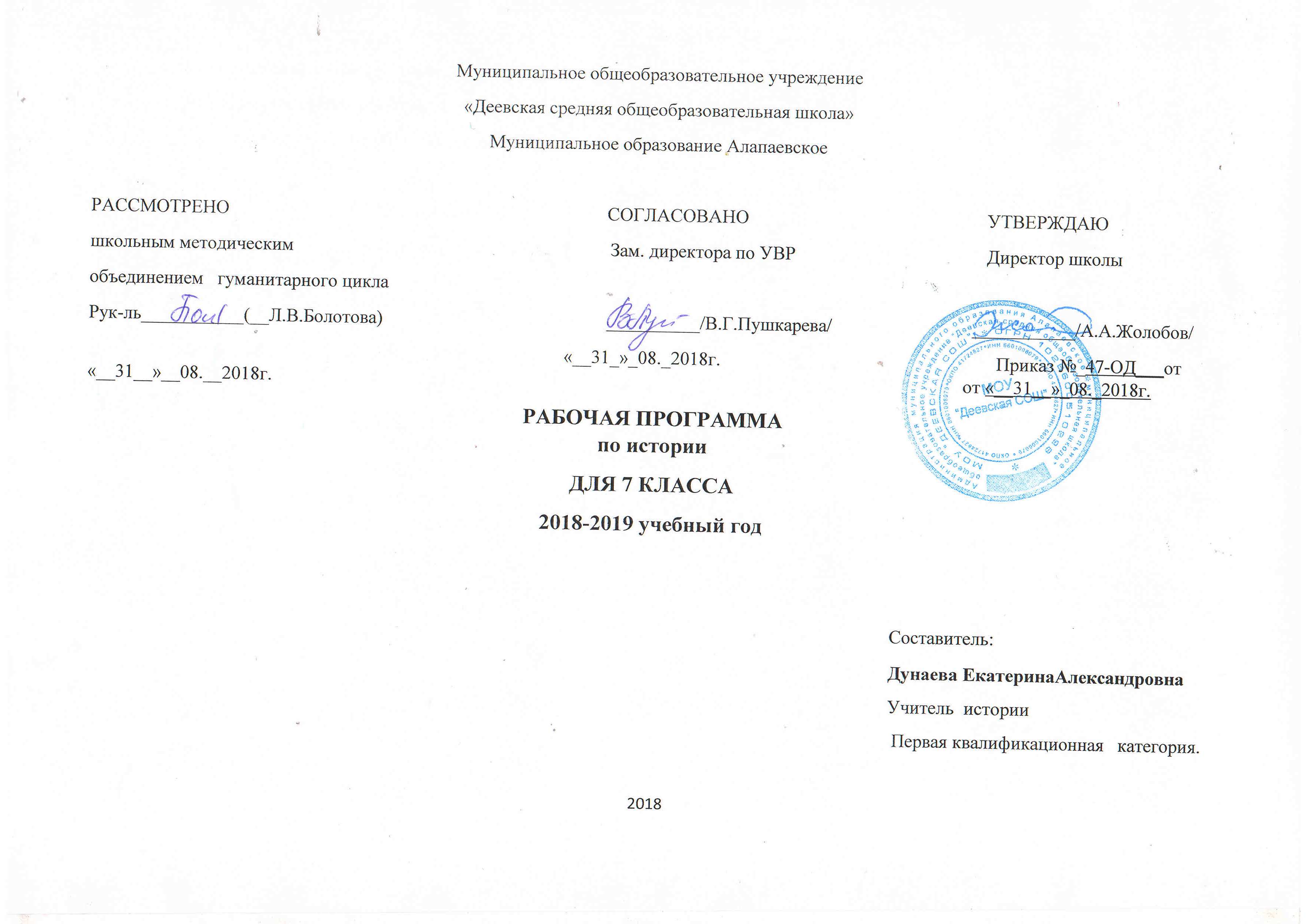 ПОЯСНИТЕЛЬНАЯ ЗАПИСКАРабочая программа курса составлена  в соответствии современной нормативной правовой базой в области образования: Юдовская А.Я, Баранов П.А., Ванюшкина Л.М. Всеобщая история. История Нового времени. 1500-1800. 7 класс: учеб. для общеобразовательных учреждений. - М.: Просвещение, 2014. Н. М. Арсентьева, А. А. Данилова и др. под редакцией А. В. Торкунова  История России 7 класс. М., Просвещение 2015 г. Федеральным государственным образовательным стандартом основного общего образования по истории, утвержденный приказом МО и науки РФ от 17.12..2010 № 1897Примерной программы основного общего образования по истории. Просвещение,  2011.Приказом Минобрнауки России от 31 марта 2014 года №253 «Об утверждении федеральных перечней учебников, рекомендуемых (допущенных) к использованию в образовательных учреждениях, реализующих образовательные программы общего образования и имеющих государственную аккредитацию на 2018-2019 учебный год.Календарный учебный график, учебный план МОУ «Деевская СОШ» на 2018-2019 учебный год.Устав МОУ «Деевская СОШ» .Утвержден Постановлением Администрации МО Алапаевское от 27.04.2015 г.№418.Особенность программы - её интегративность, объединение курсов всеобщей и отечественной истории при сохранении их самостоятельности и самоценности. Курс «История Нового времени. 1500-1800» формирует общую картину истории развития человечества, представления об общих и ведущих процессах, явлениях, понятиях в период с 1500 до 1800 годов. Так как на «Всеобщую историю» выделяется сравнительно небольшой объём времени, акцент делается на наиболее значительные процессы, помогающие прежде всего понимать и объяснять современное мироустройство. Курс даёт возможность осознать огромную роль Нового времени, без которого невозможно представить современную цивилизацию. Преподавание курса «История России с конца ХУI до конца XVIII века» предполагает детальное изучение исторического пути России, глубокое понимание его противоречивых процессов, различных трактовок этих процессов. Интегративный курс истории в 7 классе помогает понять место России в истории человечества, увидеть особенности её развития и сходные черты с другими странами. Рабочая программа ориентирована на использование учебно-методического комплекса:Юдовская А.Я, Баранов П.А., Ванюшкина Л.М. Всеобщая история. История Нового времени. 1500-1800. 7 класс: учеб. для общеобразовательных учреждений. - М.: Просвещение, 2014. Н. М. Арсентьева, А. А. Данилова и др. под редакцией А. В. Торкунова  История России 7 класс. М., Просвещение 2015 г. Юдовская А.Я, Баранов П.А., Ванюшкина Л.М. Всеобщая история. История Нового времени. 1500-1800. Рабочая тетрадь. 7 класс. В 2 частях. - М.: Просвещение, 2014. Данилов А. А. История России. Конец XVI-XVIII. 7 класс: рабочая тетрадь / А. А. Данилов, Л. Г. Косулина. - М.: Просвещение, 2014. ОБЩАЯ ХАРАКТЕРИСТИКА УЧЕБНОГО ПРЕДМЕТАЦели курса:Формирование целостного представления об историческом развитии России и мира в раннее Новое время, объединение различных фактов и понятий истории в целостную картину развития России и человечества в целом. Содействие воспитанию свободной и ответственной личности, ее социализации; познание окружающего мира, самопознание и самореализация. Задачи курса: Осветить экономическое, социальное, политическое и культурное развитие России и мира, показать общие черты и различия. Охарактеризовать выдающихся деятелей России и мира, их роль в политике, экономике и культуре. Показать возникновение и развитие идей и институтов, вошедших в жизнь современного человека и гражданина (нормы социального контроля, формы правления, формы политического режима). Способствовать формированию зрелого исторического мышления: умение анализировать общественные процессы. Воспитание патриотизма, уважения к истории и традициям нашей Родины, к правам и свободам человека, демократическим принципам общественной жизни. Формирование ценностных ориентаций в ходе ознакомления с исторически сложившимися культурными, религиозными, этнонациональными традициями. МЕСТО УЧЕБНОГО ПРЕДМЕТАПредмет «История» изучается на ступени основного общего образования в качестве обязательного в 5-9 классах в общем объеме 340 часов - 2 часа в неделю, 68 часов в год: 7 класс 40 часов – история России, 28 часов – новая история.ОСНОВНОЕ СОДЕРЖАНИЕ ПРЕДМЕТАИСТОРИЯ РОССИИТ е м а 1. Россия на рубеже XVI-XVII веков.Внутренняя и внешняя политика Бориса Годунова. Внутриполитическое положение в стране после смерти Ивана Грозного. Царь Федор Иоаннович. Борьба за власть. Борис Годунов. Учреждение патриаршества. Прекращение династии Рюриковичей. Избрание на царство Бориса Годунова. Социально-экономическая политика. Голод 1601-1603 гг. Обострение социальных противоречий. Международная политика. Торговые и культурные связи со странами Западной Европы. Смутное время. Причина и суть Смутного времени. Царствование Лжедмитрия. Заговор в Москве и свержение Годуновых. Восстание И. Болотникова. Лжедмитрий 11. Воцарение Шуйского. Польско-шведская интервенция. Окончание Смутного времени. Распад тушинского лагеря. «Семибоярщина». Первое ополчение. Второе ополчение. Кузьма Минин и Дмитрий Пожарский. Освобождение Москвы. Земский собор 1613 года. Воцарение Романовых. Обобщающее повторение  «Россия в ХVI веке». Те м а 2. Россия в XVII векеНовые явления в экономике. Последствия Смуты. Сельское хозяйство. Развитие мануфактурного производства. Внутренняя и внешняя торговля. Ярмарки. Рост городов и городского населения. Формирование всероссийского рынка. Основные сословия российского общества. Феодалы: бояре и дворяне. Местничество.  Крестьяне. Феодальная рента. Посадское население. Духовенство. Казачество. Политическое развитие России. Начало становления абсолютизма. Возрастание роли государственного аппарата и армии. Реформаторская деятельность А. Л. Ордина-Нащокина и В. В. Голицына, царя Федора Алексеевича. Боярская дума. Приказная система. Соборное уложение 1649 года. Власть и церковь. Церковный раскол. Церковь после Смуты. Патриарх Филарет. Никон.  Церковный раскол. Аввакум. Церковный собор 1666-1667 годов. Народные движения. Причины и особенности народных выступлений. «Соляной бунт». «Медный бунт». Крестьянская война под предводительством Степана Разина. Выступление старообрядцев. Соловецкое восстание. Внешняя политика царя Алексея Михайловича. Основные направления внешней политики. Смоленская война. Воссоединение Украины с Россией. Русско-польская война. Русско-турецкая война 1676-1681 годов. Крымские походы. Освоение Сибири. Образование и культура в XVII веке. Образование. Книгопечатание. Научные знания. Русские первопроходцы. С. И. Дежнев. В. Д. Поярков. Е. П. Хабаров. Литература. Сатирические повести («О Шемякином суде», «О Ерше Ершовиче»). Автобиографические повести («Житие» протопопа Аввакума). Архитектура. Живопись. Театр. Сословный быт. Обычаи и нравы. Царский двор. Боярский и дворянский быт. Жизнь  посадского населения. Крестьянство: повседневный быт и обычаи. Обобщение «Россия в ХVII веке». Т е м а 3. Россия при Петре I.Предпосылки петровских преобразований. Усиление западного влияния на Россию. Симеон Полоцкий. Реформы А. Ордин-Нащокина. Преобразовательные планы В. Голицына. Юрий Крижанич. Петр I. Россия на рубеже веков. Детство Петра. Двоецарствие. Царевна Софья. Стрелецкие бунты. Начало царствования Петра. Азовские походы. Великое посольство. Северная война. Причины и начало Северной войны. «Нарвская конфузия». Основание Петербурга. Реорганизация армии. Битва у Лесной. Полтавская баталия. Прутский поход. Битва у мыса Гангут. Битва при Гренгаме. Итоги Северной войны. Ништадтский мир. Реформы Петра I. Реформа центрального управления. Сенат. Коллегии. Указ о единонаследии. Табель о рангах. Реформа административно-территориального управления. Реформа городского управления. Церковная реформа. Дело царевича Алексея. Значение петровских преобразований. Экономика России в первой четверти XVIII века. Состояние экономики на рубеже веков. Экономическая политика Петра 1. Мелкотоварное производство. Мануфактуры. Приписные крестьяне. Торговля. Денежная и налоговая реформа. Итоги экономического развития. Народные движения России в первой четверти ХVIII века. Причины народных восстаний. Астраханское восстание. Восстание К. Булавина. Башкирское восстание. Религиозные выступления. Выступления работных людей. Значение народного восстания. Изменения в культуре и быту России в первой четверти ХVIII века. Образование. Первая печатная газета. Кунсткамера. Наука. Андрей Нартов. Художественная культура. Иван Никитин. Перемены в быту. Европейские обычаи. Ассамблеи. Значение культурного наследия Петровской эпохи. Обобщение «Эпоха петровских преобразований».Т е м а 4. Россия в 1725-1762 годах. Дворцовые перевороты. Причины и содержание дворцовых переворотов. Усиление гвардии. Воцарение Екатерины 1. Петр 11. Возвышение Долгоруких. Воцарение Анны Иоанновны. Верховный тайный совет. Кондиции. Остерман. Миних. Бироновщина. Иван VI Антонович. Брауншвейгское семейство. Внутренняя политика в 1725-1762 годах. Перемены в системе центрального управления.  Укрепление позиций дворянства. Манифест о вольности дворянской. Политика в отношении крестьянства. Изменения в системе городского управления. Политика в отношении казачества. Политика в области мануфактурного производства. Внешняя политика в 1725-1762 годах. Основные направления внешней политики. Россия и Речь Посполитая. Русско-турецкая война 1735-1739 годов. Русско-шведская война. Продвижение России на Восток. Россия в Семилетней войне. Итоги внешней политики. Те м а 5. Россия в 1762-1801 годах.Внутренняя политика Екатерины II. Особенности внутренней политики Екатерины II.  Просвещенный абсолютизм. Работа Уложенной комиссии. Секуляризация церковных земель. Золотой век российского дворянства. Ужесточение внутренней политики. Новиков. Радищев. Крестьянское восстание под предводительством Е. Пугачева. Причины и начало крестьянской войны. Пугачев и его программа. Основные этапы войны. Расправа с восставшими. Итоги и значение крестьянской войны. Экономическое развитие России во второй половине ХVIII века. Начало разложения феодально-крепостнической системы. Вольное экономическое общество. Новые явления в развитии сельского хозяйства. Промышленное развитие. Развитие внутренней и внешней торговли. Финансы. Итоги экономического развития. Внешняя политика Екатерины II. Основные направления внешней политики. Русско-турецкая война 1768-1774 годов. Русско-турецкая война 1787-1791 годов. П. А. Румянцев. М. И. Кутузов, А. В. Суворов. Греческий проект Екатерины П. Участие России в разделе Польши. Война со Швецией. Политика «вооружённого нейтралитета». Борьба Екатерины с революционными движениями. Итоги внешней политики Екатерины II. Россия в конце XVIII века. Внутренняя и внешняя политика Павла I. Воцарение Павла I. Основные направления внутренней политики. Внешняя политика Павла I. Заговор 11 марта 1801 года. Наука и образование. Академия наук. М. В. Ломоносов. Естественные науки. Гуманитарные науки. Академические экспедиции. Выдающиеся техники и изобретатели. Система образования. Открытие Московского университета. Художественная культура. Особенности развития художественной культуры. Литература. Театр. Музыка. Живопись и скульптура. Архитектура. Быт и обычаи во второй половине XVIII века. Обобщение и закрепление знаний. «Россия в 1725-1801 годах». Итоговое повторение.НОВАЯ ИСТОРИЯИСТОРИЯ НОВОГО ВРЕМЕНИ: 1500 – 1800 Введение. От Средневековья к Новому времениПонятие о Новом времени. Традиционное феодальное общество и его характеристика. Что изучает Новая история. Понятие «Новое время» как эпоха «пробуждения умов». Где и когда появился этот термин. Хронологические границы и этапы Нового времени. Познание окружающего мира, его мироустройства (законов) изменяло мировоззрение, образ жизни, хозяйственную жизнь, появление машинного производства.Новое время - эпоха великих изменений.Человек Нового времени. Развитие личностных характеристик человека, его стремление к самостоятельности и успеху. Предприниматели. Что связывает нас с Новым временем. Близость во времени. Облик современных городов. Экономика и политика. Активность и социальность человека Нового времени. Запад и Восток: особенности общественного устройства и экономического развития.ГЛАВА I. МИР В НАЧАЛЕ НОВОГО ВРЕМЕНИ. ВЕЛИКИЕ ГЕОГРАФИЧЕСКИЕ ОТКРЫТИЯ. ВОЗРОЖДЕНИЕ. РЕФОРМАЦИЯТема 1. Технические открытия и выход к Мировому океануНовые изобретения и усовершенствования. Новые источники энергии - ветряная мельница, каменный уголь. Книгопечатание. Расширение тематики книг. Географические представления. Революция в горнорудном промысле. Успехи в металлургии. Новое в военном деле. «Рыцарство было уничтожено пушкой». Усовершенствования в мореплавании и кораблестроении. Морские карты. Почему манили новые земли. Испания и Португалия ищут новые морские пути на Восток. Португалия _ лидер исследования путей в Индию. Энрике Мореплаватель. Открытие ближней Атлантики. Вокруг Африки в Индию. Бартоломеу Диаш. Васко да Гама. Свидетельства эпохи.Тема 2. Встреча миров. Великие географические открытия и их последствияЧетыре путешествия Христофора Колумба. Второе открытие нового материка: Америго Веспуччи. Представление о Новом Свете. Первое кругосветное путешествие. Фернандо Магеллан. Земля - шар. Западноевропейская колонизация новых земель. Поход за золотом. Испанцы и португальцы в Новом Свете. Эрнандо Кортес. В поисках Эльдорадо. Владения португальцев в Азии. Значение Великих географических открытий. Изменение старых географических представлений о мире. Революция цен. Создание первых колониальных империй. Начало складывания мирового рынка. Сближение индустриального и традиционного миров.Тема 3. Усиление королевской власти в XVI-XVII вв. Абсолютизм в ЕвропеРазложение традиционных отношений и формирование новых. Складывание абсолютизма в политике управления европейских государств. Значение абсолютизма для социального, экономического, политического и культурного развития общества. Парламент и король: сотрудничество и подобострастие. Единая система государственного управления. Судебная и местная власть под контролем короля. «Ограничители» власти короля. Король - наместник Бога на Земле. Слагаемые культа короля. Королевская армия. Система налогообложения. Единая экономическая политика. Складывание централизованных национальных государств и национальной церкви. Появление республик в Европе. Короли, внёсшие вклад в изменение облика Европы: Генрих VIII Тюдор, Елизавета Тюдор, Яков I Стюарт, Людовик XIV Бурбон.Тема 4. Дух предпринимательства преобразует экономикуУсловия развития предпринимательства. Новое в торговле. Рост городов и торговли. Складывание мировых центров торговли. Торговые компании. Право монополии. Накопление капиталов. Банки и биржи. Появление государственных банков. Переход от ремесла к мануфактуре. Причины возникновения и развития мануфактур. Мануфактура - предприятие нового типа. Разделение труда. Наёмный труд. Рождение капитализма.Тема 5. Европейское общество в раннее Новое времяИзменения в социальной структуре общества, его основные занятия. Новые социальные группы европейского общества, их облик. Буржуазия эпохи раннего Нового времени Условия жизни, труда крестьянства Европы. Новое дворянство - джентри и старое дворянство. Низшие слои населения. Бродяжничество. Борьба государства с нищими. Законы о нищих. Способы преодоления нищенства.Тема 6. Повседневная жизньЕвропейское население и основные черты повседневной жизни. Главные беды - эпидемии, голод и войны Продолжительность жизни. Личная гигиена. «Столетия редкого человека». Короткая жизнь женщины. Революция в еде и питании. Искусство кулинарии. Домоведение. Революция в одежде. Европейский город Нового времени, его роль в культурной жизни общества.Тема 7. Великие гуманисты ЕвропыОт раннего к высокому Возрождению. Образованность как ценность. Гуманисты о месте человека во Вселенной. Гуманист из Роттердама. Утверждение новых гуманистических идеалов. Первые утопии об общественном устройстве: Томас Мор, Франсуа Рабле. Мишель Монтень: «Опыты» - рекомендации по самосовершенствованию. Рим и обновление его облика в эпоху Возрождения.Темы 8-9. Мир художественной культуры ВозрожденияЭпоха Возрождения и её характерные черты. Зарождение идей гуманизма и их воплощение в литературе и искусстве. Идеал гармоничного человека, созданный итальянскими гуманистами. Уильям Шекспир и театр как школа формирования нового, человека. Произведения и герои У. Шекспира. Творчество Мигеля Сервантеса - гимн человеку Нового времени.Эпоха «титанов». Гуманистические тенденции в изобразительном искусстве. «Титаны Возрождения». Формирование новой, гуманистической культуры и вклад в её развитие  - Леонардо да Винчи, Микеланджело Буонарроти, Рафаэль Санти. География и особенности искусства: Испания и Голландия ХVII в. Своеобразие Высокого искусства Северного Возрождения: Питер Брейгель Старший; гуманистическая личность в портретах Альбрехта Дюрера.Музыкальное искусство Западной Европы. Развитие светской музыкальной культуры. Мадригалы. Домашнее музицирование. Превращение музыки в одно из светских искусств.Тема 10. Рождение новой европейской науки в XVI-XVII вв.Условия развития революции в естествознании. Действие принципа авторитетности в средневековой Европе и его проявление. Критический взгляд гуманистов на окружающий мир и его последствия. Открытия, определившие новую картину мира. Жизнь и научное открытие Николая Коперника. Открытие и подвиг во имя науки Джордано Бруно. Галилео Галилей и его открытия. Вклад Исаака Ньютона в создание новой картины мира в ХУН в. Фрэнсис Бэкон о значении опыта в познании природы. Рене Декарт о роли научных исследований. Фрэнсис Бэкон и Рене Декарт - основоположники философии Нового времени. Влияние научных открытий Нового времени на технический прогресс и самосознание человека.Тема 11. Начало Реформации в Европе. Обновление христианстваВлияние Великих географических открытий и идей гуманизма на представления европейца о самом себе. Кризис и начало раскола католической церкви. Реформация - борьба за переустройство церкви. Причины Реформации и широкого её распространения в Европе. Германия - родина Реформации церкви. Мартин Лютер: человек и общественный деятель. 95 тезисов против индульгенций. «Спасение верой» - суть учения Мартина Лютера. Крестьянская война в Германии. Протестантство и лютеранская церковь в Германии. Пастор - протестантский проповедник.Тема 12. Распространение Реформации в Европе. КонтрреформацияГеографический охват Реформацией Европы и его причины. Ценности, учение и церковь Жана Кальвина. Идея о предопределении судьбы человека. Социальный эффект учения Кальвина. Жестокость осуждения предателей кальвинизма. «Рим кальвинизма». Борьба католической церкви против еретичных учений. Контрреформация: её идеологи и воплотители. Орден иезуитов и его создатель - Игнатий Лойола. Цели, средства расширения власти папы римского. Тридентский собор.Тема 13. Королевская власть и Реформация в Англии. Борьба за господство на мореПоследствия Войны Алой и Белой розы для Англии. Генрих VIII: от защитника веры к религиозной реформе. Особенности Реформации католической церкви в Англии. Англиканская церковь. Попытка Контрреформации: политика Марии Кровавой. «Золотой век Елизаветы I» - укрепление англиканской церкви и государства. Пуритане. Политика предотвращения религиозных войн. Соперничество с Испанией за морское господство. Итоги правления королевы Елизаветы 1.Тема 14. Религиозные войны и укрепление абсолютной монархии во ФранцииФранцузы - кальвинисты-гугеноты. Разрастание противостояния между католиками и гугенотами. Начало религиозных войн. Различия в методах противников. Варфоломеевская ночь: кровавый суд католиков над гугенотами. Нантский эдикт короля Генриха IV Бурбона. Реформы Ришелье, ришелье как идеолог и создатель системы абсолютизма во Франции. Франция - сильнейшее государство на европейском континенте.ГЛАВА II. ПЕРВЫЕ РЕВОЛЮЦИИ НОВОГО ВРЕМЕНИ. МЕЖДУНАРОДНЫЕ ОТНОШЕНИЯТема 15. Освободительная война в Нидерландах. Рождение Республики Соединённых провинций«Жемчужина в короне Габсбургов». Нидерландская революция и рождение свободной Республики Голландии. Нидерланды - «жемчужина в короне Габсбургов». Особенности географического, экономического и политического развития Нидерландов в XVI в. Становление капиталистических отношений в стране. Противоречия с Испанией. Преследования протестантов. Иконоборческое движение. Начало освободительной войны. Вильгельм Оранский. Время террора «кровавого герцога» Альбы. Лесные и морские гёэы. Утрехтская уния. Рождение Республики Соединённых провинций. Голландская республика _ самая экономически развитая страна в Европе. Центр экономической жизни - Амстердам.Тема 16. Парламент против короля. Революция в АнглииАнглия - первая страна в Европе с конституционной парламентской монархией. Англия накануне революции. Причины революции. Пуританская этика и образ жизни. Личное правление короля Карла 1 Стюарта. Противостояние короля и парламента. Начало революции - созыв Долгого парламента. Гражданская война короля с парламентом. Великая ремонстрация. Оливер Кромвель и создание армии «нового образца». Битва при Нейзби. Реформы парламента. Дальнейшее нарастание противостояния: казнь короля. Англия - республика.Тема 17. Путь к парламентской монархииРеформы английского парламента. Движение протеста: левеллеры и диггеры. Кромвель. Внутренние и международные последствия гражданской войны. Разгон Долгого парламента. Кромвель - пожизненный лорд-протектор Английской республики. Преобразования в стране. Борьба за колонии и морское господство. Реставрация Стюартов. Конец революции. «Славная революция» 1688 г. и рождение парламентской монархии. «Habeas corpus асt - закон, утверждавший права ареста и привлечение к суду обвиняемого. Билль о правах. Парламентская система в Англии как условие развития индустриального общества. Акт о престолонаследии. Преобразование Англии в Соединённое королевство, или Великобританию. Ослабление власти короля, усиление исполнительной власти. Ганноверская династия. Складывание двухпартийной политической системы: тори и виги. Англия - владычица морей. Начало и конец эпохи вигов.Темы 18-19. Международные отношения в XVI-XVIII вв.Причины международных конфликтов в Европе в XVI- ХVIII вв. Соперничество между Францией, Англией и Испанией. Тридцатилетняя война - первая общеевропейская война. Причины и начало войны. Основные военные действия. Альбрехт Валленштейн и его концепция войны. Вступление в войну Швеции. Густав II Адольф - крупнейший полководец и создатель новой военной системы. Окончание войны и её итоги. Условия и значение Вестфальского мира. Европа в XVIII в. Северная война России и Дании против Швеции. Общеевропейская война - Семилетняя война, её участники, итоги и значение. Восточный вопрос. Война за испанское наследство - война за династические интересы и за владение колониями. Влияние европейских войн на международные отношения. Влияние Великой французской революции на европейский международный процесс.ГЛАВА III. ЭПОХА ПРОСВЕЩЕНИЯ. ВРЕМЯ ПРЕОБРАЗОВАНИЙТема 20. Великие просветители ЕвропыПросветители XVIII в. - продолжатели дела гуманистов эпохи Возрождения. Идеи Просвещения как мировоззрение укрепляющей свои позиции буржуазии. Ценности просветителей. Образование как решающий ресурс развития общества. Идеи прогресса и веры в безграничные возможности человека. Учение Джона Локка о «естественных» правах человека и теория общественного договора. Представление о цели свободы как стремлении к счастью. Шарль Монтескье: теория разделения властей «О духе законов». Вольтер: поэт, историк, философ. Идеи Вольтера об общественно-политическом устройстве общества, его ценностях. Идеи Ж.-Ж. Руссо: концепция о народном суверенитете: принципы равенства и свободы в программе преобразований. Идеи энциклопедистов - альтернатива существующим порядкам в странах Европы. Экономические учения А. Смита и Ж. Тюрго. Влияние идей просветителей на формирование представлений о гражданском обществе, правовом государстве в Европе и Северной Америке. Манифест эпохи Просвещения.Тема 21. Мир художественной культуры ПросвещенияВера человека в собственные возможности. Поиск идеала, образа героя эпохи. Образ человека новой эпохи (буржуа) в художественной литературе - Д. Дефо. Д. Свифт: сатира на пороки современного ему буржуазного общества. Гуманистические ценности эпохи Просвещения и их отражение в творчестве П. Бомарше, Ф. Шиллера, И. Гёте. Живописцы знати. Франсуа Буше. А. Ватто. Придворное искусство. «Певцы третьего сословия»: У. Хогарт, Ж. Б. С. Шарден. Свидетель эпохи: Жак Луи Давид. Музыкальное искусство эпохи Просвещения в XVI11 в.: И. С. Баха, В. А. Моцарта, Л. Ван Бетховена. Архитектура эпохи великих царствований. Секуляризация культуры.Тема 22. На пути к индустриальной эреАграрная революция в Англии. Складывание новых отношений в английской деревне. Развитие капиталистического предпринимательства в деревне. Промышленный переворот в Англии, его предпосылки и особенности. Техническая и социальная сущность промышленного переворота. Внедрение машинной техники. Изобретения в ткачестве. Паровая машина англичанина Джеймса Уатта. Изобретение Р. Аркрайта. Изобретения  Корба и Модсли. Появление фабричного производства: труд и быт рабочих. Формирование основных классов капиталистического общества: промышленной буржуазии и пролетариата. Жестокие правила выживания в условиях капиталистического производства. Социальные движения протеста рабочих (луддизм). Цена технического прогресса.Тема 23. Североамериканские колонии в борьбе за независимость.Образование Соединённых Штатов АмерикиРаспространение европейской цивилизации за Атлантику. Первые колонии в Северной Америке и их жители. Колониальное общество и хозяйственная жизнь. Управление колониями. Формирование североамериканской нации. Идеология американского общества. Культура и общественная жизнь в колониях. Конфликт с метрополией. Патриотические организации колонистов. Б. Франклин - великий наставник «юного капитализма».Тема 24. Война за независимость.Создание Соединённых Штатов АмерикиПричины войны североамериканских колоний за свободу и справедливость. Первый Континентальный конгресс и его последствия. Т. Джефферсон и Дж. Вашингтон. Патриоты и лоялисты. Декларация независимости США. Образование США. Торжество принципов народного верховенства и естественного равенства людей. Военные действия и создание регулярной армии. Успешная дипломатия и завершение войны. Итоги и значение войны за независимость США. Конституция США 1787 г. и её отличительные особенности. Устройство государства. Политическая система США. Билль о правах. Воплощение идей Просвещения в Конституции нового государства. Потеря Англией североамериканских колоний. Позиции Европы и России в борьбе североамериканских штатов за свободу. Историческое значение образования Соединённых Штатов Америки.Тема 25. Франция в XVIII в. Причины и начало Великой французской революцииУскорение социально-экономического развития Франции в XVIIJ в. Демографические изменения. Изменения в социальной структуре, особенности формирования французской буржуазии. Особенности положения третьего сословия. Французская мануфактура и её специфика. Влияние движения просветителей на развитие просветительской идеологии. Французская революция как инструмент разрушения традиционного порядка в Европе. Слабость власти Людовика ХV. Кризис. Людовик XVI и его слабая попытка реформирования. Жак Тюрго и его программа. Начало революции. От Генеральных штатов к Учредительному собранию: отказ от сословного представительства, провозглашение Национального и Учредительного собраний. Падение Бастилии - начало революции. Муниципальная революция. Национальная гвардия. Деятельность Учредительного собрания. Конституционалисты у власти. О. Мирабо. Жильбер де Лафайет - герой Нового Света.Тема 26. Великая французская революция. От монархии к республикеПоход на Версаль. Главные положения Декларации прав человека и гражданина. Первые преобразования новой власти. Конституция 1791г. Варенский кризис. Якобинский клуб. Законодательное собрание. Начало революционных войн. Свержение монархии. Организация обороны. Коммуна Парижа. Новые декреты. Победа при Вальми. Дантон, Марат, Робеспьер: личностные черты и особенности мировоззрения. Провозглашение республики. Казнь Людовика XVI: политический и нравственный аспекты. Неоднородность лагеря революции. Контрреволюционные мятежи. Якобинская диктатура и террор.Тема 27. Великая французская революция.От якобинской диктатуры к 18 брюмера Наполеона БонапартаДвижение санкюлотов и раскол среди якобинцев. Трагедия Робеспьера - «якобинца без народа». Термидорианский переворот и расправа с противниками. Причины падения якобинской диктатуры. Конституция 1795 г. Войны Директории. Генерал Бонапарт: военачальник, личность. Военные успехи Франции. Государственный переворот 9-10 ноября 1799 г. и установление консульства. Значение Великой французской революции. Дискуссия в зарубежной и отечественной историографии о характере, социальной базе и итогах.ГЛАВА IV. ТРАДИЦИОННЫЕ ОБЩЕСТВА ВОСТОКА. НАЧАЛО ЕВРОПЕЙСКОЙ КОЛОНИЗАЦИИТема 28. Государства Востока: традиционное общество в эпоху раннего Нового времениЗемля принадлежит государству. Деревенская община и её отличия в разных цивилизациях Востока. Государство - регулятор хозяйственной жизни. Замкнутость сословного общества. Разложение сословного строя. Города под контролем государства. Религии Востока - путь самосовершенствования.Темы 29-30. Государства Востока. Начало европейской колонизацииРазрушение традиционности восточных обществ европейскими колонизаторами. Империя Великих Моголов в Индии. Бабур. Акбар и его политика реформ: «мир для всех». Кризис и распад империи Моголов. Основные события соперничества Португалии, Франции и Англии за Индию.Религии Востока: конфуцианство, буддизм, индуизм, синтоизм.Маньчжурское завоевание Китая. Общественное устройство Цинской империи. «Закрытие» Китая. Направления русско-китайских отношений. Китай и Европа: культурное влияние. Правление сёгунов в Японии. Сёгунат Токугава. Сословный характер общества. Самураи и крестьяне. «Закрытие» Японии. Русско-японские отношения.Повторение.Мир в эпоху раннего Нового времени. Итоги и уроки раннего Нового времени.ТРЕБОВАНИЯ К РЕЗУЛЬТАТАМ ОБУЧЕНИЯВ результате изучения истории ученик должен знать: - основные этапы и ключевые события Новой истории зарубежных стран периода 1500-1800 годов и истории России конца XVI-XVIII века; - важнейшие достижения культуры и системы ценностей, сформировавшиеся в ходе исторического развития; - изученные виды исторических источников; - важнейшие исторические события и их участников; - даты важнейших исторических событий; - периодизацию исторических событий; уметь: - использовать текст исторического источника при ответе на вопросы, решении различных учебных задач; сравнивать содержания различных источников одной тематики; - определять последовательность и длительность важнейших событий зарубежной истории и истории России; - читать историческую карту, показывать на ней государства и места значительных исторических событий; - давать описание исторических событий и памятников культуры на основе текста и иллюстративного материала, фрагментов исторических источников в связной монологической форме; - использовать приобретенные знания при написании творческих работ; - выявлять существенные черты исторических процессов; - группировать исторические события по заданному признаку; - определять причины и следствия основных исторических событий; - давать собственную оценку наиболее значимым историческим событиям и персоналиям. Личностные результаты: - осознание своей идентичности как гражданина, члена семьи, локальной и религиозной общности; - осмысление гуманистических традиций и ценностей современного общества на основе  осознания социально-нравственного опыта предшествующих поколений; - понимание культурного многообразия мира, уважение к культуре своего и других народов. Метапредметные результаты: - способность сознательно организовывать и регулировать свою деятельность - учебную, творческую и общественную; - овладение умениями работать с информацией: анализировать факты, составлять простой и развёрнутый план, формулировать и обосновывать выводы; - использовать современные источники информации, в том числе и на электронных носителях; - способность решать творческие задачи, представлять результаты своей деятельности в различных формах (сообщение, презентации, рефераты); - готовность к сотрудничеству в учебной и иных видах деятельности. Предметные результаты: - овладение целостными представлениями об историческом пути России и зарубежных стран; - способность применять понятийный аппарат исторического знания и приёмы исторического анализа для раскрытия сущности и значения событий прошлого; - формирование умений изучать и систематизировать информацию из различных исторических и современных источников, раскрывая её социальную принадлежность и познавательную ценность; - готовность применять исторические знания для выявления и сохранения исторических и культурных памятников своей страны и мира. УЧЕБНО-МЕТОДИЧЕСКОЕ ОБЕСПЕЧЕНИЕ,1. Список литературы для учителя. Блохин, В. Ф. История России. Век ХУН. 7 класс: пособие для учителя истории / В. Ф. Блохин. -М.: Курсив, 2010. История России в произведениях русских поэтов. 6-11 классы: дополнительные материалы к урокам / авт.-СОСТ. Н. А. Стыденко. - Волгоград: Учитель, 2008. История. 5-10 классы: игровые технологии на уроках и внеклассных занятиях / авт.-СОСТ. Н. Н. Ярцева. - Волгоград: Учитель, 2009. История России. Конец XVI-XVIII век. 7 класс: поурочные планы по учебнику А. А. Данилова, Л. Г. Косулиной / авт.-СОСТ. Н. Ю. Колесниченко. - Волгоград: Учитель, 2012. Кириллов, В. В. Отечественная история в схемах и таблицах / В. В. Кириллов. - М.: ЭксмоПресс, 2011. Митькина, Е. А. История. 7 класс. Тематические тестовые задания для подготовки к ГИА / Е. А. Митькина. - М. : АСТ, 2011. Ревякин, А. В. Новая история. 1500-1800.7 класс: метод. рекомендации. - М.: Просвещение, 2007. Соловьёв, К. А. Универсальные поурочные разработки по новой истории. 1500-1800 годы. 7 класс / К. А. Соловьев. - М. : ВАКО, 2009. Шаповал, В. В. Дидактические материалы к учебнику А. А. Данилова, Л. Г. Косулиной «История России: ХVI-ХVШ века. 7 класс» / В. В. Шаповал. - М.: Экзамен, 2008. Список литературы для учащихся. Булгаков, М А. Жизнь господина де Мольера / М. А. Булгаков. - СПб. : Азбука, 2012. Гюго, В. Девяносто третий год / Виктор Гюго. - СПб. : Азбука-классика, 2010.Данилевский, Г П. Мирович / Г. П. Данилевский. - М. : Мир книги, 2010. Дефо, Д. Робинзон Крузо / Даниель Дефо. - М. : Нигма, 2013. Дюма, А. Людовик XIV и его эпоха / Александр Дюма. - М. : Альфа-книга, 2011. Колпаков, С. В. Атлас «История России XVI-XVIII веков» с контурными картами и контрольными заданиями. 7 класс / С. В. Колпаков. - М. : Аст-Пресс, 2010. Лажечников, И И. Ледяной дом / И. И. Лажечников. - М. : Белый город, 2010. Пушкин, А. С. Борис Годунов / А. С. Пушкин. - М. : Игра слов, 2008. Сервантес, М Дон Кихот Ламанчский / Мигель Сервантес. - М. : Астрель, 2012. Стендаль, Ф. Пармская обитель: роман. Итальянские хроники / Фредерик Стендаль. - М. : Эксмо, 2008. Скотт, В. Роб Рой / Вальтер Скотт. - М. : Эксмо, 2008. Сенкевич, Г Огнём и мечом / Генрик Сенкевич. - М. : АСТ, 2011. Свифт, Д. Путешествия Гулливера / Джонатан Свифт. - М. : АС Т, 2003. Толстой, А. Н. Пётр Первый / А. Н. Толстой. - М. : Дрофа, 2007. Успенский, Э. Н. Лжедмитрий Второй, настоящий / Э. Н. Успенский. - М. : Аст: Астрель, 2007. Цвейг, С. Подвиг Магеллана. Человек и его деяния. Америго. Повесть об одной исторической ошибке / Стефан Цвейг. - М. : Аст, 2010. Цвейг, С. Мария Стюарт / Стефан Цвейг. - М. : Эйлитайл (СиДиКом), 2008. 3. Печатные пособия. Исторические карты: Россия при Иване Грозном. Русское государство в XVI веке. Смутное время. Народные восстания ХVII века. Родословная (таблица). Россия ХVII - начала ХVIII века. Русское государство в ХVIII веке. Российская империя в ХVIII веке. Российская империя во второй половине ХVIII века. Европа в XVI-XVIII веках. Французская революция. Война за независимость и образование CIllA. 4.  Информативно-коммуникативные средства. История Нового времени. 7 класс. Интерактивное наглядное пособие. Ч. 1. - М. : Дрофа, 2007. - 1 электрон. опт. диск (CD-ROM). История Нового времени. 7 класс. - М. : 1 С, 2005. - 1 электрон. опт. диск (CD-ROM). История. Россия в ХУН-ХУIII веках. 7 класс: электрон. прил.- М. : Просвещение, 2010.- 1 электрон. опт. диск (CD-ROM). - (УМК «Сферы»). История России. Конец XVI-XVIII век. 7 класс : электрон. прил. - М. : Просвещение, 2010. - 1 электрон. опт. диск (CD-ROM). История. 5-11 классы / авт.-СОСТ. Н. Б. Крючкина, И. В. Кузьмина, А. А. Мельников. - Волгоград: Учитель, 2009. - 1 электрон. опт. диск (CD-ROM). Клоков, В. А. История России. ХУII-ХУIII века. 7 класс : интерактив. нагляд. пособие / В. А. Клоков, М. В. Пономарёв. - М. : Дрофа, 2008. - 1 электрон. опт. диск (CD-ROM). Новая история. 7 класс. - М. : ИДДК, 2008. -1 электрон. опт. диск (CD-ROM). Портреты великих ученых (с краткой биографией) / авт. сост. Н. В.Ширшина. - Волгоград: Учитель, 2009. - 1 электрон. опт. диск (CD-ROM). История. 7-8 классы. Тематические тесты. Редактор тестов. Сетевая версия «Учитель + 15 учеников» / авт.-СОСТ. Т. В. Ковригина. - Волгоград: Учитель, 2009. - 1 электрон. опт. диск (CD-ROM). Интернет-ресурсы. Библиографические сведения об исторической литературе, исторические документы, отрывки из трудов историков: http://istrorijarossii.narod.rulistbiblioyeka.htm http://www.lib-history.info http://www.nautlib.ru/auth.php?g=51 http://www.bookorbita.comlistoriya.html http://cwer.ws/tag/l0584 http://historydoc.edu.ru/catalog.asp?cat_ оЬ _ nо=&оЬ _ nо= 15671 http://historic.ru http://www.hrono.ru/dokumlindex. php 2. Исторические фотодокументы, репродукции: http://www.moscowkremlin.ru http://www .hermitagemuseum.org http://nearyou.ru http://hist -sights.ru 3. Аудиовизуальные источники: http://www.publiclibrary.rulreaders/resourses/video-catalogs-history.htm 4. Исторические карты: http://do.gendocs.ru/docs/index-356832.html http://history-maps.ru http://www.ostu.ru/personallnikolaev/index.html http://jhistory.nfurman.comlmaps/mapOOO.htm 5. Презентации: http://shkolnye-prezentacii.rulhistoryl7-klass-istoriya http://5klass.netlistorija-7 -klass.html http://historyc.ucoz.ru/load/prezentacija_7_klass _ vseobshhaja _ istorijal3 http://19591957.ucoz.rulload/vseobshhaja_istorijal7 _klassl18 http://prezentac i i .comlisto rii http://sgi72.izmeri.edusite.ru/p33aal.html http://www.ist-iv.rulprezent_ histori.html http://gk-6.пагоd.гu!Ргеzепt.Istогiуа.htm        http://pedsovet.sulloadI130 http://900igr.netlprezentacii-po-istorii.html http://kirzagrad.jimdo.com http://dmsuslin.narod.ru/club-licey8.htm 6. Технические средства обучения. Телевизор. Магнитофон. Аудиоцентр. Мультимедийный компьютер. Мультимедийный проектор. Экран проекционный. 7. Учебно-практическое оборудование. Аудиторная доска с магнитной поверхностью и набором приспособлений для крепления таблиц и карт. Штатив для карт и таблиц. Шкафы и ящики для хранения аудиовизуальных средств, карт и таблиц. 8. Специализированная учебная мебель. Компьютерный стол. ТЕМАТИЧЕСКОЕ ПЛАНИРОВАНИЕ№ п/пТема и тип урокаДата проведенияКол-во часовПланируемые результатыПланируемые результатыПланируемые результатыХарактеристика основных видов деятельности ученикаДомашнее задание№ п/пТема и тип урокаДата проведенияКол-во часовпредметныеметапредметные УУДЛичностные УУДХарактеристика основных видов деятельности ученикаДомашнее задание123456789ИСТОРИЯ РОССИИ. 1500-1800 ГГ. (40 часов)ИСТОРИЯ РОССИИ. 1500-1800 ГГ. (40 часов)ИСТОРИЯ РОССИИ. 1500-1800 ГГ. (40 часов)ИСТОРИЯ РОССИИ. 1500-1800 ГГ. (40 часов)ИСТОРИЯ РОССИИ. 1500-1800 ГГ. (40 часов)ИСТОРИЯ РОССИИ. 1500-1800 ГГ. (40 часов)ИСТОРИЯ РОССИИ. 1500-1800 ГГ. (40 часов)ИСТОРИЯ РОССИИ. 1500-1800 ГГ. (40 часов)ИСТОРИЯ РОССИИ. 1500-1800 ГГ. (40 часов)Тема 1. Россия на рубеже XVI-XVIIвв. (3 часа)Тема 1. Россия на рубеже XVI-XVIIвв. (3 часа)Тема 1. Россия на рубеже XVI-XVIIвв. (3 часа)Тема 1. Россия на рубеже XVI-XVIIвв. (3 часа)Тема 1. Россия на рубеже XVI-XVIIвв. (3 часа)Тема 1. Россия на рубеже XVI-XVIIвв. (3 часа)Тема 1. Россия на рубеже XVI-XVIIвв. (3 часа)Тема 1. Россия на рубеже XVI-XVIIвв. (3 часа)Тема 1. Россия на рубеже XVI-XVIIвв. (3 часа)1Внутренняя и внешняя политика Бориса ГодуноваУрок усвоения новых знанийПлан\факт1Научатся определять термины: заповедные лета, сыск, Земский Собор.Получат возможность научиться: анализировать исторические документы, давать оценку внутренней и внешней политики Б.ГодуноваПознавательные: самостоятельно выделяют и формулируют познавательную цель.
Коммуникативные: формулируют собственное мнение и позицию, задают вопросы, строят понятные для партнера высказывания. Регулятивные: ставят учебные задачи на основе соотнесения того, что уже известно и усвоено, и того, что ещё не известно.
Осознают социально-нравственный опыт предшествующих поколений, оценивают собственную учебную деятельность, анализируют и характеризуют эмоциональное состояниеАктивизировать знания по курсу истории России с древнейших времён до конца XVI в. Планировать деятельность по изучению истории России XVII-XVIII вв. Характеризовать источники по российской истории XVII-XVIII столетий Раскрывать, какие противоречия существовали в русском обществе в конце XVI в. Объяснять смысл понятия заповедные лета. Характеризовать личность и деятельность Бориса Годунова и давать оценку §1 р/т 4,52СмутаУрок усвоения новых знаний1Научатся определять термины: смута, казачество, кормовые деньги, тушинский ворПолучат возможность научиться: анализировать исторические документы, давать оценку внутренней и внешней политикиПознавательные: самостоятельно выделяют и формулируют познавательную цель, используют общие приемы решения задач.
Коммуникативные: допускают возможность различных точек зрения, в том числе не совпадающих с их собственной, и ориентируются на позицию партнера в общении и взаимодействии Регулятивные: ставят учебную задачу, определяют последовательность промежуточных целей с учётом конечного результата, составляют план и алгоритм действийПроявляют устойчивый учебно-познавательный интерес к новым общим способам решения задачОбъяснять смысл понятий Смута, самозванец, интервенция.Раскрывать, в чем заключались причины Смуты.Показывать на исторической карте направления походовЛжедмитрия I и Лжедмитрия II, отрядов под предводительством И. Болотникова, польских и шведских интервентов. Систематизировать исторический материал в хронологической таблице «Смутное время в России». Рассказывать о положении людей разных сословий в годы Смуты § 2 р/т №2,3,43Окончание Смутного времениКомбинированный урок1Научатся определять термины: семибоярщина, ополчениеПолучат возможность научиться: анализировать обстоятельства, приведшие к краху Лжедмитрия II, давать собственную оценку роли церкви в освободительном движении, определять особенности Земского собора 1613г.Познавательные: самостоятельно создают алгоритмы деятельности при решении проблем различного характера.
Коммуникативные: учитывают разные мнения и стремятся к координации различных позиций в сотрудничестве, формулируют собственное мнение и позицию. Регулятивные: учитывают установленные правила в планировании и контроле способа решения, осуществляют пошаговый контроль.

Выражают адекватное понимание причин успеха/неуспеха учебной деятельностиПоказывать на исторической карте направления движения отрядов Первого и Второго ополчении. Продолжить систематизацию исторического материала в хронологической таблице «Смутное время в России» Высказывать и обосновывать оценку действий участников ополчении. Характеризовать последствия Смуты для Российского государства §3 р/т №2,3,5Тема 2. Россия в XVII в. (10 часов)Тема 2. Россия в XVII в. (10 часов)Тема 2. Россия в XVII в. (10 часов)Тема 2. Россия в XVII в. (10 часов)Тема 2. Россия в XVII в. (10 часов)Тема 2. Россия в XVII в. (10 часов)Тема 2. Россия в XVII в. (10 часов)Тема 2. Россия в XVII в. (10 часов)Тема 2. Россия в XVII в. (10 часов)4Новые явления в экономикеКомбинированный урок1Научатся определять термины: бобыли, мелкотоварное производство, мануфактуры, ярмарки, всероссийский рынок, таможенные пошлиныПолучат возможность научиться: давать общую характеристику экономического развития России, характеризовать особенности развития экономики в данный периодПознавательные: ставят и формулируют проблему урока, самостоятельно создают алгоритм деятельности при решении проблемы.
Коммуникативные: проявляют активность во взаимодействии для решения коммуникативных и познавательных задач (задают вопросы, формулируют свои затруднения, предлагают помощь и сотрудничество). Регулятивные: принимают и сохраняют учебную задачу, учитывают выделенные учителем ориентиры действия в новом учебном материале в сотрудничестве с учителем.Имеют целостный, социально ориентированный взгляд на мир в единстве и разнообразии народов, культур и религийИспользовать информацию исторических карт при рассмотрении экономического развития России в XVII в.Объяснять значение понятий мелкотоварное производство, мануфактура, всероссийский рынокОбсуждать причины и последствия новых явлений в экономике России§ 4, р/т №5,65Оформление сословного строяКомбинированный урок 1Научатся определять термины: феодалы, бояре, дворяне, местничество, владельческие и черносошные крестьяне, барщина, оброк, подати,белая слобода, митрополит, епископы, казакиПолучат возможность научиться: анализировать причины изменений в социальном составе дворянства, давать собственную характеристику положения крестьян, ориентироваться в иерархии духовного сословия.Познавательные: ставят и формулируют цели и проблему урока; осознанно и произвольно строят сообщения в устной и письменной форме, в том числе творческого характера.Коммуникативные: адекватно используют речевые средства для эффективного решения разнообразных коммуникативных задач Регулятивные: планируют свои действия в соответствии с поставленной задачей и условиями ее реализации, в том числе во внутреннем плане.Определяют внутреннюю позицию обучающегося на уровне положительного отношения к образовательному процессу; понимают необходимость учения, выраженного в преобладании учебно-познавательных мотивов и предпочтении социального способа оценки знанийСоставлять таблицу «Основные сословия в России ХVII в.» и использовать её данные для характеристики изменений в социальной структуре общества.Анализировать отрывки из Соборного уложения 1649 г. при рассмотрении вопроса об окончательном закрепощении крестьян.Объяснять смысл понятий крепостное право, белые слободы, черносошные крестьяне§ 5, р/т №1,3,4,7 подготовиться к историческому диктанту6Политическое развитие страныКомбинированный урок1Научатся определять термины: самодержавие, крепостничество, приказы, уложение, волость.
Получат возможность научиться: характеризовать особенности сословно-представительной монархии, извлекать полезную информацию из исторического источника.Познавательные: ориентируются в разнообразии способов решения познавательных задач, выбирают наиболее эффективные из них.Коммуникативные: договариваются о распределении функций и ролей в совместной деятельности; задают вопросы, необходимые для организации собственной деятельности и сотрудничества с партнером. Регулятивные: определяют последовательность промежуточных целей с учетом конечного результата, составляют план и алгоритм действий.Выражают устойчивые эстетические предпочтения и ориентации на искусство, как значимую сферу человеческой жизниОбъяснять смысл понятия абсолютизм (с привлечением знаний из курса всеобщей истории).Анализировать отрывки из Соборного уложения 1649 г. и использовать их для характеристики политического устройства России.Разъяснять, в чём заключались функции отдельных органов власти (Земский собор, Боярская дума, приказы и др.) в системе управления государством.Характеризовать личность и деятельность царя Алексея Михайловича§ 6, р/т №5,6 таблицу заполнить до концаhttp://istoriy7.jimdo.com/%D1%83%D1%80%D0%BE%D0%BA-6-%D0%BF%D0%BE%D0%BB%D0%B8%D1%82%D0%B8%D1%87%D0%B5%D1%81%D0%BA%D0%BE%D0%B5-%D1%80%D0%B0%D0%B7%D0%B2%D0%B8%D1%82%D0%B8%D0%B5-%D1%81%D1%82%D1%80%D0%B0%D0%BD%D1%8B/7Власть и церковь. Церковный раскол.Комбинированный урок1Научатся определять термины: патриарх, церковная реформа, раскол
Получат возможность научиться: извлекать информацию из исторического источника, характеризовать роль церкви в жизни российского общества, давать оценку церковной реформе.Познавательные: используют знаково-символические средства, в том числе модели и схемы, для решения познавательных задач.Коммуникативные: аргументируют свою позицию и координируют ее с позициями партнеров в сотрудничестве при выработке общего решения в совместной деятельности Регулятивные: принимают и сохраняют учебную задачу; планируют свои действия в соответствии с поставленной задачей и условиями ее реализации, в том числе во внутреннем плане.Проявляют эмпатию, как осознанное понимание чувств других людей и сопереживание имОбъяснять смысл понятий церковный раскол, старообрядцы.Раскрывать сущность конфликта «священства» и «царства», причины и последствия раскола.Характеризовать позиции патриарха Никона и протопопа Аввакума§ 7, р/т №8Народные движенияУрок усвоения новых знаний1Научатся определять термины: бунташный век, Соловецкое сидение, крестьянская войнаПолучат возможность научиться: называть основные этапы и события Крестьянской войны, сравнивать социальные движения, давать оценку личности С.РазинаПознавательные: самостоятельно выделяют и формулируют познавательную цель, используют общие приемы решения поставленных задачКоммуникативные: участвуют в коллективном обсуждении проблем, проявляют активность во взаимодействии для решения коммуникативных и познавательных задачРегулятивные: планируют свои действия в соответствии с поставленной задачей и условиями ее реализации, оценивают правильность выполнения действияПроявляют доброжелательность и эмоционально-нравственную отзывчивость, эмпатию, как понимание чувств других людей и сопереживание имПоказывать территории и характеризовать масштабы народных движений, используя историческую карту.Раскрывать причины и последствия народных движений в России ХVII в.Систематизировать исторический материал в форме таблицы «Народные движения в России ХVII века»§ 8, р/т №9Внешняя политикаКомбинированный урок1Научатся определять термины: голытьба, реестровые казаки, Рада, гетман, быдлоПолучат возможность научиться: определять основные направления внешней политики, работать с картой.Познавательные: выбирают наиболее эффективные способы решения задач, контролируют и оценивают процесс и результат деятельности Коммуникативные: договариваются о распределении функций и ролей в совместной деятельности  Регулятивные: адекватно воспринимают предложение и оценку учителей, товарищей, родителей и других людейОпределяют свою личностную позицию, адекватную дифференцированную самооценку своих успехов в учебеИспользовать историческую карту  для характеристики геополитического положения России в  XVII в.Показывать на карте территорию России и области, присоединённые к ней в ХVII в.; ход войн и направления военных походов.Объяснять, в чём заключались цели и результаты внешней политики России в XVII в.Раскрывать причины и последствия присоединения Украины к России, освоения Сибири.§ 9, р/т №4-610-11Образование и культура в XVIIв.Комбинированные уроки 2Научатся определять термины: парсуна,  изразцы, сатирические повестиПолучат возможность научиться: сравнивать европейскую и российскую культуру, ориентироваться в жанрах русской литературы , отличать архитектурные стили изучаемой эпохи,.Познавательные: самостоятельно выделяют и формулируют познавательную цель.Коммуникативные: формулируют собственное мнение и позицию, задают вопросы, строят понятные для партнера высказывания Регулятивные: ставят учебные задачи на основе соотнесения того, что уже известно и усвоено, и того, что еще неизвестно.Осмысливают гуманистические традиции и ценности современного общества Составлять описание памятников культуры ХVII в. (в том числе находящихся на территории края, города); характеризовать их назначение, художественные достоинства и др.Объяснять, в чём заключались новые веяния в отечественной культуре ХVII в.Проводить поиск информации для сообщений о достижениях и деятелях отечественной культуры ХVII в.§ 10, р/т №, сообщения12Сословный быт. Обычаи и нравыКомбинированный урок1Научатся определять термины: изразцыПолучат возможность научиться:  определять отличия в быту различных социальных слоевПознавательные: самостоятельно выделяют и формулируют познавательную цель, используют общие приемы решения задач.Коммуникативные: допускают возможность различных точек зрения, в том числе не совпадающих с их собственной, и ориентируются на позицию партнера в общении и взаимодействииРегулятивные: ставят учебную задачу, определяют последовательность промежуточных целей с учетом конечного результата, составляют план и алгоритм действий.Проявляют устойчивый учебно-познавательный интерес к новым общим способам решения задачХарактеризовать особенности жизни и быта отдельных слоёв русского общества, традиции и новации ХVII в.Составлять рассказ (презентацию) о жизни и быте отдельных сословий, используя материалы учебника, рассказы иностранцев о России (материалы сайта «Восточная литература»: http://www.vostlit. Info/ и др.) и другую информацию (в том числе по истории края).Приводить примеры западного и восточного влияния на быт и нравы населения России в ХVII в.Проводить поиск информации для участия в ролевой игре «Путешествие по русскому городу ХVII в» (вариант: «Путешествие в боярскую усадьбу ХVII в.»)§ 11 подготовка к контрольной  работе13Повторительно-обобщающий урок по теме: «Россия в к. XVI – XVII веках»Обобщение и систематизация знаний1Научатся определять термины, изученные в теме Россия в XVIIв.Получат возможность научиться: называть основные даты, события, достижения указанного времени, показывать значимые события на карте.Познавательные: самостоятельно создают алгоритмы деятельности при решении проблем различного характераКоммуникативные: учитывают разные мнения и стремятся к координации различных позиций в сотрудничестве, формулируют собственное мнение и позицию Регулятивные: учитывают установленные правила в планировании и контроле способа решения, осуществляют пошаговый контроль.Выражают адекватное понимание причин успеха/неуспеха учебной деятельностиСистематизировать исторический материал по изученному периоду.Характеризовать общие черты и особенности развития России и ведущих стран Западной Европы в  XVII в.Высказывать суждения о значении наследия ХVII в. для современного общества.Выполнять тестовые контрольные задания по истории России ХVII в. по образцу ГИА (в упрощённом варианте)Тестовые задания с. 102-103Работа над проектами онлайн (задания на сайте "История России: 7 класс")Тема 3. Россия в первой четверти XVIIIв. (10 часов)Тема 3. Россия в первой четверти XVIIIв. (10 часов)Тема 3. Россия в первой четверти XVIIIв. (10 часов)Тема 3. Россия в первой четверти XVIIIв. (10 часов)Тема 3. Россия в первой четверти XVIIIв. (10 часов)Тема 3. Россия в первой четверти XVIIIв. (10 часов)Тема 3. Россия в первой четверти XVIIIв. (10 часов)Тема 3. Россия в первой четверти XVIIIв. (10 часов)Тема 3. Россия в первой четверти XVIIIв. (10 часов)14Предпосылки петровских преобразованийКомбинированный урок1Научатся определять термины: слобода, воинский устав, рекрутская повинность, регентство.Получат возможность научиться: определять степень влияния Запада на Россию и истоки этого влияния, давать собственную оценку различным точкам зрения по вопросу о необходимых реформах, характеризовать деятельность Ордин-Нащокина и Голицина, анализировать исторические источники с целью добывания необходимой информации.Познавательные: ставят и формулируют проблему урока, самостоятельно создают алгоритм деятельности при решении проблемы.Коммуникативные: проявляют активность во взаимодействии для решения коммуникативных и познавательных задач (задают вопросы, формулируют свои затруднения, предлагают помощь и сотрудничество) Регулятивные: принимают и сохраняют учебную задачу, учитывают выделенные учителем ориентиры действия в новом учебном материале в сотрудничестве с учителем.Имеют целостный, социально ориентированный взгляд на мир в единстве и разнообразии народов, культур, религийОбъяснять, в чём заключались предпосылки петровских преобразований.Характеризовать реформаторские замыслы и проекты русских государственных деятелей второй половины ХVII в.§ 12, р/т №15Пётр I. Россия на рубеже веков.Комбинированный урок1Научатся определять термины: потешные полки, лавра, брандер, стрелецкие бунты. Получат возможность научиться: давать оценку Азовским походам; выяснять цели Великого посольства; анализировать исторический источник, озвучивать оценочные суждения исторического и высказывать собственную точку зрения по данному вопросу.Познавательные: ставят и формулируют проблему и цели урока; осознанно и произвольно строят сообщения в устной форме, в том числе творческого и исследовательского характера.Коммуникативные: адекватно используют речевые средства для эффективного решения разнообразных коммуникативных задач Регулятивные: определяют последовательность промежуточных целей с учетом конечного результата, составляют план и алгоритм действий.Определяют внутреннюю позицию обучающегося на уровне положительного отношения к образовательному процессу; понимают необходимость учения, выраженного в преобладании учебно-познавательных мотивов и предпочтении социального способа оценки знанийХарактеризовать географическое и экономическое положение России на рубеже XVII-XVIII вв., используя историческую карту.Начать составление характеристики Петра I.Давать оценку Азовским походам и Великому посольству.§ 13, р/т №16Северная война.Комбинированный урок1Научатся определять термины: конфузии, регулярная армия, « окно в Европу».Получат возможность научиться: называть основные задачи внешней политики; анализировать причины кризиса в международных отношениях в связи с «испанским наследством»; ориентироваться в целях и задачах Северной войны, характеризовать события Северной войны на основании работать с картой.  Регулятивные: определяют последовательность промежуточных целей с учетом конечного результата, составляют план и алгоритм действий.Познавательные: ориентируются в разнообразии способов решения познавательных задач, выбирают наиболее эффективные способы их решения.Коммуникативные: договариваются о распределении функций и ролей в совместной деятельности; задают вопросы, необходимые для организации собственной деятельности и сотрудничества с партнеромВыражают устойчивые эстетические предпочтения и ориентации на искусство, как значимую сферу человеческой жизниРассказывать о причинах, об этапах, основных событиях и итогах Северной войны, используя историческую карту.Давать оценку внешнеполитической деятельности Петра I.Продолжить составление характеристики Петра I§ 14, р/т №17Реформы Петра I.Урок усвоения новых знаний 1Научатся определять термины: абсолютизм, ближняя Канцелярия, консилии, Сенат, коллегии, Табель о рангах, губернии провинции, синод, оберпрокурор.Получат возможность научиться:  составлять сравнительную таблицу гос. Управления допетровского и петровского периодов, системно излагать содержание петровских реформ и давать им собственную оценку.Регулятивные: принимают и сохраняют учебную задачу; планируют свои действия в соответствии с поставленной задачей и условиями её реализации, в том числе во внутреннем планеПознавательные: используют знаково-символические средства, в том числе модели и схемы для решения познавательных задачКоммуникативные: аргументируют свою позицию и координируют её с позициями партнеров в сотрудничестве при выработке общего решения в совместной деятельностиПроявляют эмпатию, как осознанное понимание чувств других людей и сопереживание имХарактеризовать важнейшие политические и социальные преобразования Петра I и систематизировать материал (в форме таблицы «Петровские преобразования»).Использовать тексты исторических источников (отрывки из петровских указов, Табели о рангах и др.) для характеристики политики власти.Продолжить составление характеристики Петра I§ 15, р/т №18Экономика России в первой четверти XVIII векаКомбинированный урок1Научатся определять термины:  протекционизм, меркантилизм, мануфактура, подушная подать.  Получат возможность научиться:  сравнивать экономическое развитие России с экономическим развитием Западной Европы и делать вывод о необходимости экономических преобразований в России.Регулятивные: планируют свои действия в соответствии с поставленной задачей и условиями её реализации, оценивают правильность выполнения действия.Познавательные: самостоятельно выделяют и формулируют познавательную цель, используют общие приемы решения поставленных задач.Коммуникативные: участвуют в коллективном обсуждении проблем, проявляют активность во взаимодействии для решения коммуникативных и познавательных задач.Проявляют доброжелательность и эмоционально-нравственную отзывчивость, эмпатию, как понимание чувств других людей и сопереживание имОбъяснять смысл понятий и терминов протекционизм, меркантилизм, приписные и посессионные крестьяне.Характеризовать особенности хозяйственного механизма, сложившегося в России в период правления Петра I.Объяснять сущность царского указа о подушной подати и его последствия.§ 16, р/т №19Социальные движения первой четверти  XVIII векаКомбинированный урок1Научатся определять термины: работные люди, отходники, посессионные крестьяне. Получат возможность научиться: извлекать полезную информацию из фрагмента исторического источника, выявлять причины народных восстаний и сравнивать их с народными выступлениями предшествующего периода.Регулятивные: адекватно воспринимают предложения и оценку учителей, товарищей, родителейПознавательные: выбирают наиболее эффективные способы решения задач, контролируют и оценивают процесс и результат деятельности Коммуникативные: договариваются о распределении функций и ролей в совместной деятельностиОпределяют свою личностную позицию, адекватную дифференцированную самооценку своих успехов в учебеПоказывать на исторической карте районы народных движений.Характеризовать причины, участников и итоги восстаний.Сравнивать народные движения первой четверти XVIII в. и аналогичные движения XVII в.§ 17, р/т №20-21Изменения в культуре и быте первой четверти XVIII в.Комбинированные уроки2Научатся определять термины: гражданское общество, Кунсткамера, ассамблеи, клавикордыПолучат возможность научиться: проводить логические параллели между потребностями экономики и вниманием государства к развитию образованияРегулятивные: ставят учебную задачу, определяют последовательность промежуточных целей с учетом конечного результата, составляют план и алгоритм действийПознавательные: самостоятельно выделяют и формулируют познавательную цель, используют общие приемы использования задач.Коммуникативные: допускают возможность различных точек зрения, в том числе не совпадающих с их собственной, и ориентируются на позицию партнера в общении и взаимодействииПроявляют устойчивый учебно-познавательный интерес к новым общим способам решения задачХарактеризовать основные преобразования в сфере образования и науки, культуры и быта.Объяснять значение Кунсткамеры, Академии наук, первой научной библиотеки для развития науки и образования.Раскрывать смысл понятия ассамблея и роль ассамблей в реформировании российского быта.Оценивать петровские преобразования в сфере образования и науки.Продолжить составление характеристики Петра I.Составлять описание нравов и быта Петровской эпохи с использованием информации из исторических источников («Юности честное зерцало», изобразительные материалы и др.).Продолжить составление характеристики Петра I.§ 18-19, р/т №22Повторительно-обобщающий урок по теме «Россия в первой четверти XVIIIв»Обобщение и систематизация знаний1Научатся определять термины, изученные в разделеПолучат возможность научиться: называть основные даты, события, достижения указанного времени, показывать значимые события на карте.Регулятивные: учитывают установленные правила в планировании и контроле способа решения, осуществляют пошаговый контроль.Познавательные: самостоятельно создают алгоритмы деятельности при решении проблем различного характераКоммуникативные: учитывают разные мнения и стремятся к координации различных позиций в сотрудничестве, формулируют собственное мнение и позициюВыражают адекватное понимание причин успеха/неуспеха учебной деятельностиСистематизировать исторический материал по изученному периоду.Завершить составление характеристики Петра I и участвовать в её обсуждении.Давать и обосновывать оценку итогов реформаторской деятельности Петра I.Участвовать в дискуссии о значении деятельности Петра I.Выполнять тестовые контрольные задания по периоду правления Петра I по образцу ГИА (в упрощённом варианте)Тестовые задания с. 162-163Тема 4. Россия в 1725-1762 гг.Тема 4. Россия в 1725-1762 гг.Тема 4. Россия в 1725-1762 гг.Тема 4. Россия в 1725-1762 гг.Тема 4. Россия в 1725-1762 гг.Тема 4. Россия в 1725-1762 гг.Тема 4. Россия в 1725-1762 гг.Тема 4. Россия в 1725-1762 гг.Тема 4. Россия в 1725-1762 гг.23-24Дворцовые переворотыУроки изучения нового материала2Научатся определять термины: гвардия, кондиции, дворцовый переворот, фаворитПолучат возможность научиться: называть предпосылки дворцовых переворотов, выявлять приоритетные направления внутренней политики в данный период, анализировать исторические источники.Регулятивные: принимают и сохраняют учебную задачу, учитывают выделенные учителем ориентиры действия в новом учебном материале в сотрудничестве с учителем.Познавательные: ставят и формулируют проблему урока, самостоятельно создают алгоритм деятельности при решении проблемКоммуникативные: проявляют активность во взаимодействии для решения коммуникативных и познавательных задач (задают вопросы, формулируют свои затруднения, предлагают помощь и сотрудничество) Имеют целостный, социально ориентированный взгляд на мир в единстве и разнообразии народов, культур, религийНазывать события, определяемые историками как дворцовые перевороты, их даты и участников.Систематизировать материал о дворцовых переворотах в форме таблицы.Объяснять причины и последствия дворцовых переворотов.Составлять исторический портрет Анны Иоанновны, Елизаветы Петровны, Петра III.Объяснять смысл понятий кондиции, фаворит§ 20-21, р/т №25Внутренняя политика в 1725-1762 гг.Комбинированный урок1Научатся определять термины: манифест, откуп, подрядПолучат возможность научиться: анализировать привилегии дворянства, давать собственную оценку социально-экономического развития России в рассматриваемый период.Регулятивные: планируют свои действия в соответствии с поставленной задачей и условиями ее реализации, в том числе во внутреннем планеПознавательные: ставят и формулируют проблему и цели урока; осознанно и произвольно строят сообщения в устной и письменной форме, в том числе творческого и исследовательского характераКоммуникативные: адекватно используют речевые средства для эффективного решения разнообразных коммуникативных задачОпределяют внутреннюю позицию обучающегося на уровне положительного отношения к образовательному процессу; понимают необходимость учения, выраженного в преобладании учебно-познавательных мотивов и предпочтении социального способа оценки знанийХарактеризовать внутреннюю политику преемников Петра I.Объяснять смысл понятий откуп, подряд.Описывать изменения в положении отдельных сословий в период дворцовых переворотов§ 22, р/т №26Внешняя политика в 1725-1762 гг.Комбинированный урок1Научатся определять термины: Речь ПосполитаяПолучат возможность научиться: определять основные направления внешней политики, выстраивать хронологию войн, опираясь на историческую карту, характеризовать события Семилетней войныРегулятивные: определяют последовательность промежуточных целей с учетом конечного результата, составляют план и алгоритм действий.Познавательные: ориентируются в разнообразии способов решения познавательных задач, выбирают наиболее эффективные из нихКоммуникативные: договариваются о распределении функций и ролей в совместной деятельности; задают вопросы, необходимые для организации собственной деятельности и сотрудничества с партнеромВыражают устойчивые эстетические предпочтения и ориентации на искусство, как значимую сферу человеческой жизниХарактеризовать внешнюю политику преемников Петра I.Называть основные направления внешней политики и задачи по этим направлениям.Рассказывать об участии России в Семилетней войне, о важнейших сражениях и об итогах войны, используя материалы сайта «Семилетняя война» (http:// sywcwg.narod.ru/) и другие источники информации§ 23, р/т №27Повторительно-обобщающий урок по теме «Россия в 1725-1762 гг»Обобщение и систематизация знаний1Научатся определять термины, изученные по темеПолучат возможность научиться: называть основные даты, события, достижения указанного времени, показывать значимые события на карте.Регулятивные: принимают и сохраняют учебную задачу, планируют свои действия в соответствии с поставленной задачей и условиями ее реализации, в том числе во внутреннем планеПознавательные: используют знаково-символические средства, в том числе модели и схемы для решения познавательных задачКоммуникативные: аргументируют свою позицию и координируют ее с позициями партнеров в сотрудничестве при выработке общего решения в совместной деятельностиПроявляют эмпатию, как осознанное понимание чувств других людей и сопереживание имСистематизировать исторический материал по изученному периоду.Давать и обосновывать оценку итогов деятельности преемников Петра I.Выполнять тестовые контрольные задания по истории периода дворцовых переворотов по образцу ГИА (в упрощённом варианте)Тестовые задания с. 190-191Тема 5. Россия в 1762 – 1801 гг.Тема 5. Россия в 1762 – 1801 гг.Тема 5. Россия в 1762 – 1801 гг.Тема 5. Россия в 1762 – 1801 гг.Тема 5. Россия в 1762 – 1801 гг.Тема 5. Россия в 1762 – 1801 гг.Тема 5. Россия в 1762 – 1801 гг.Тема 5. Россия в 1762 – 1801 гг.Тема 5. Россия в 1762 – 1801 гг.28Внутренняя политика Екатерины IIУрок изучения нового материала1Научатся определять термины: просветители, жалованная грамота, просвещенный абсолютизм, секуляризация, Уложенная комиссия, депутаты, дворянские собранияПолучат возможность научиться: называть существенные черты идеологии Просвещения, раскрывать суть и содержание просвещенного абсолютизма, анализировать исторические источники, характеризовать личность Екатерины II.Регулятивные: планируют свои действия в соответствии с поставленной задачей и условиями ее реализации, оценивают правильность выполнения действийПознавательные:  самостоятельно выделяют и формулируют познавательную цель, используют общие приемы решения поставленных задачКоммуникативные: участвуют в коллективном обсуждении проблем, проявляют активность во взаимодействии для решения коммуникативных и познавательных задачПроявляют доброжелательность и эмоционально-нравственную отзывчивость, эмпатию, как понимание чувств других людей и сопереживание имРаскрывать сущность понятий «просвещённый абсолютизм», секуляризация (с привлечением знаний из всеобщей истории).Рассказывать об основных мероприятиях и особенностях политики «просвещённого абсолютизма» в России.Представлять характеристику (исторический портрет) Екатерины II и её внутриполитической деятельности.Сопоставлять социальную политику при Петре I и Екатерине II.Анализировать отрывки из Жалованных грамот дворянству и городам для оценки прав и привилегий дворянства и высших слоёв городского населения.Рассказывать о положении отдельных сословий российского общества (в том числе с использованием материалов истории своего края).Характеризовать внутреннюю политику Екатерины II после пугачёвского восстания§ 24, р/т №29Восстание под предводительством Е.И. ПугачеваУрок изучения нового материала1Научатся определять термины: крестьянская  войнаПолучат возможность научиться: называть причины, ход и итоги крестьянской войны.Регулятивные: адекватно воспринимают предложения и оценку учителей, товарищей и родителейПознавательные: выбирают наиболее эффективные способы решения задач, контролируют и оценивают процесс и результат деятельностиКоммуникативные: договариваются о распределении ролей и функций в совместной деятельности Определяют свою личностную позицию, адекватную дифференцированную самооценку своих успехов в учебеХарактеризовать положение крестьян во второй половине XVIII в.Показывать на исторической карте территорию и ход восстания под предводительством Е. И. Пугачёва.Раскрывать причины восстания, его значение и особенности.Давать характеристику личности Е. И. Пугачёва, привлекая, наряду с учебником, материалы сайта «Емельян Пугачёв» (httv://eme1yan.rul) и другие источники информации§ 25, р/т №30Экономическое развитие России во второй половине XVIII в.Комбинированный урок1Научатся определять термины: мануфактура, капитал, наемный трудПолучат возможность научиться: рассказывать об экономическом развитии России, используя историческую карту как источник информации, сопоставлять экономическое развитие страны при Петре I и Екатерине IIРегулятивные: ставят учебную задачу, определяют последовательность промежуточных целей с учетом конечного результата, составляют план и алгоритм действийПознавательные: самостоятельно выделяют и формулируют познавательные цели, используют общие приемы решения задачКоммуникативные: допускают возможность различных точек зрения, в том числе не совпадающих с их собственной, и ориентируются на позицию партнера в общении и взаимодействииПроявляют устойчивый учебно-познавательный интерес к новым общим способам решения задачРассказывать об экономическом развитии России, используя исторические карты как источник информации.Сопоставлять экономическое развитие. страны при Петре I и Екатерине II.Характеризовать деятельность и значение Вольного экономического общества§ 26, р/т №31-32Внешняя политика Екатерины IIКомбинированный урок2Научатся определять термины: Священная война, Союз трех императоров, международная изоляция, трактатПолучат возможность научиться: называть цель и основные направления внешней политики 60-70-х годов, показывать на карте новые границы Российской империи.Регулятивные: учитывают установленные правила в планировании и контроле способа решения, осуществляют пошаговый контроль.Познавательные: самостоятельно создают алгоритмы деятельности при решении проблемы различного характераКоммуникативные: учитывают различные мнения и стремятся к координации различных позиций в сотрудничестве, формулируют собственное мнение и позициюВыражают адекватное понимание причин успеха/неуспеха учебной деятельностиРаскрывать цели, задачи и итоги внешней политики России в последней трети ХVIII в.Показывать на карте территории, вошедшие в состав Российской империи в последней трети XVIII в., места сражений в Русско-турецких войнах.Высказывать суждения о том, что способствовало победам русских войск.Составлять исторические портреты А. В. Суворова и Ф. Ф. Ушакова и оценивать их деятельность.Использовать исторические источники для характеристики деятельности А. В. Суворова (материалы сайта «Адъютант»: http://adjudant.ru/suvorov/suvorovOO.htm и сайта «Александр Васильевич Суворов»: http://knsuvorov.narod.ru/)§ 27-28, р/т №33Российская империя в конце XVIII в. Внутренняя и внешняя политика Павла I.Урок изучения нового материала1Научатся определять термины: российская армия при Павле I; узнают успехи русской армии в Италии и Швейцарии, полководцев и участников походов.Получат возможность научиться: показать на карте территориальную целостность Российской империи в начале XIX  века. Регулятивные: принимают и сохраняют учебную задачу, учитывают выделенные учителем ориентиры действия в новом учебном материале в сотрудничестве с учителем.Познавательные: ставят и формулируют проблему урока, самостоятельно создают алгоритм деятельности при решении проблемКоммуникативные: проявляют активность во взаимодействии для решения коммуникативных и познавательных задач (задают вопросы, формулируют свои затруднения, предлагают помощь и сотрудничество) Имеют целостный, социально ориентированный взгляд на мир в единстве и разнообразии народов, культур, религийХарактеризовать основные мероприятия внутренней и внешней политики Павла I.Составлять исторический портрет Павла I на основе информации учебника и дополнительных источников§ 29, р/т №34Наука и образование.Комбинированный урок1Научатся определять термины: реакционная политика, контрреформы, Получат возможность научиться: характеризовать деятельность Академии наук, вклад в науку М. В. Ломоносова, развитие естественных, гуманитарных наук; академические экспедиции, выдающихся техников и изобретателей; систему образования; причины открытия Московского университета; анализировать исторические источники.Регулятивные: планируют свои действия в соответствии с поставленной задачей и условиями ее реализации, в том числе во внутреннем планеПознавательные: ставят и формулируют проблему и цели урока; осознанно и произвольно строят сообщения в устной и письменной форме, в том числе творческого и исследовательского характераКоммуникативные: адекватно используют речевые средства для эффективного решения разнообразных коммуникативных задачОпределяют внутреннюю позицию обучающегося на уровне положительного отношения к образовательному процессу; понимают необходимость учения, выраженного в преобладании учебно-познавательных мотивов и предпочтении социального способа оценки знанийХарактеризовать основные тенденции развития образования и науки.Составлять исторический портрет М. В. Ломоносова.Проводить поиск информации для сообщений о деятелях науки и образования XVIII в.Систематизировать материал о достижениях российской науки§ 30, р/т №35-36Художественная культураКомбинированные уроки2Научатся определять жанры и виды искусства.Получат возможность научиться: характеризовать особенности развития художественной культуры, литературы, театра, музыки, живописи и скульптуры.Регулятивные: учитывают установленные правила в планировании и контроле способа решения, осуществляют пошаговый контроль.Познавательные: самостоятельно создают алгоритмы деятельности при решении проблемы различного характераКоммуникативные: формулируют собственное мнение и позициюВыражают адекватное понимание причин успеха/неуспеха учебной деятельности, проявляют устойчивую учебно-познававтельную мотивацию ученияСоставлять описание отдельных памятников культуры XVIII в. на основе иллюстраций учебника, художественных альбомов, материалов, найденных в Интернете, а также непосредственного наблюдения.Проводить поиск информации для сообщений о деятелях культуры XVIII в.Участвовать в подготовке выставки «Культурное наследие родного края в XVIII в.»,Систематизировать материал о достижениях культуры.Характеризовать вклад народов России в мировую культуру XVIII в.§ 31-32, р/т №37Быт и обычаиКомбинированный урок1Научатся определять термины: сословия, расы, имущественное расслоениеПолучат возможность научиться: характеризовать сословия, их быт и обычаи, права и обязанностиРегулятивные: определяют последовательность промежуточных целей с учетом конечного результата, составляют план и алгоритм действий.Познавательные: ориентируются в разнообразии способов решения познавательных задач, выбирают наиболее эффективные из нихКоммуникативные: договариваются о распределении функций и ролей в совместной деятельности; задают вопросы, необходимые для организации собственной деятельности и сотрудничества с партнеромВыражают устойчивые эстетические предпочтения и ориентации на искусство, как значимую сферу человеческой жизниХарактеризовать особенности жизни и быта отдельных слоёв русского общества, традиции и новации XVIII в.Составлять рассказ (презентацию) о жизни и быте отдельных сословий, используя материалы учебника и дополнительную информацию (в том числе по истории своего края).Использовать материалы сайтов «Российский мемуарий  (http://fershal. narod.ru/) и «Русские мемуары» (http://memoirs.ru/) для характеристики жизни отдельных слоёв русского общества XVIII в.Приводить примеры западного влияния на быт и нравы населения России в XVIII в.Проводить поиск информации для участия в ролевой игре «Путешествие по русскому городу конца XVIII в.» (вариант: «Путешествие в дворянскую усадьбу конца XVIII в.»)§ 33, р/т №38Повторительно-обобщающий урок по теме «Россия в 1762-1801 гг»Обобщение и систематизация знаний1Научатся определять термины, изученные по темеПолучат возможность определить уровень своих знаний.Регулятивные: принимают и сохраняют учебную задачу, планируют свои действия в соответствии с поставленной задачей и условиями ее реализации, в том числе во внутреннем планеПознавательные: используют знаково-символические средства, в том числе модели и схемы для решения познавательных задачКоммуникативные: аргументируют свою позицию и координируют ее с позициями партнеров в сотрудничестве при выработке общего решения в совместной деятельностиПроявляют эмпатию, как осознанное понимание чувств других людей и сопереживание имСистематизировать исторический материал по изученному периоду.Характеризовать общие черты и особенности развития России XVIII в.  и государств Западной ЕвропыВысказывать суждения о значении наследия XVIII в. Для современного общества. Выполнять тестовые контрольные задания по истории России  XVIII века по образцу ГИА (в упрощённом варианте)Тестовые задания с. 268-269Подготовка к контрольной работе39Итоговое повторение и обобщение по курсу «История России. Конец XVI – XVIII вв.»Комплексное применение знаний и умений1Научатся определять термины за курс истории РоссииПолучат возможность определить уровень своих знаний.Регулятивные: планируют свои действия в соответствии с поставленной задачей и условиями ее реализации, оценивают правильность выполнения действийПознавательные:  самостоятельно выделяют и формулируют познавательную цель, используют общие приемы решения поставленных задачКоммуникативные: участвуют в коллективном обсуждении проблем, проявляют активность во взаимодействии для решения коммуникативных и познавательных задачПроявляют доброжелательность и эмоционально-нравственную отзывчивость, эмпатию, как понимание чувств других людей и сопереживание имСистематизировать исторический материал по изученному периоду.Выполнять тестовые контрольные задания по истории России  с конца XVI века по конец XVIII века по образцу ГИА (в упрощённом варианте)Подготовка к контрольной работе40Контрольная работа по курсу «История России. Конец XVI – XVIII вв.»1Научатся определять термины за курс истории РоссииПолучат возможность определить уровень своих знаний.Регулятивные: планируют свои действия в соответствии с поставленной задачей и условиями ее реализации, оценивают правильность выполнения действийПознавательные:  самостоятельно выделяют и формулируют познавательную цель, используют общие приемы решения поставленных задачКоммуникативные: аргументируют свою позицию и координируют ее с позициями партнеров в сотрудничестве при выработке общего решения в совместной деятельностиПроявляют доброжелательность и эмоционально-нравственную отзывчивость, эмпатию, как понимание чувств других людей и сопереживание имСистематизировать исторический материал по изученному периоду.Выполнять тестовые контрольные задания по истории России  с конца XVI века по конец XVIII века по образцу ГИА (в упрощённом варианте)Повторение пройденногоИСТОРИЯ НОВОГО ВРЕМЕНИ. 1500-1800 ГГ. (28 часов)ИСТОРИЯ НОВОГО ВРЕМЕНИ. 1500-1800 ГГ. (28 часов)ИСТОРИЯ НОВОГО ВРЕМЕНИ. 1500-1800 ГГ. (28 часов)ИСТОРИЯ НОВОГО ВРЕМЕНИ. 1500-1800 ГГ. (28 часов)ИСТОРИЯ НОВОГО ВРЕМЕНИ. 1500-1800 ГГ. (28 часов)ИСТОРИЯ НОВОГО ВРЕМЕНИ. 1500-1800 ГГ. (28 часов)ИСТОРИЯ НОВОГО ВРЕМЕНИ. 1500-1800 ГГ. (28 часов)ИСТОРИЯ НОВОГО ВРЕМЕНИ. 1500-1800 ГГ. (28 часов)ИСТОРИЯ НОВОГО ВРЕМЕНИ. 1500-1800 ГГ. (28 часов)Тема 1. Мир вначале Нового времени (13 часов)Тема 1. Мир вначале Нового времени (13 часов)Тема 1. Мир вначале Нового времени (13 часов)Тема 1. Мир вначале Нового времени (13 часов)Тема 1. Мир вначале Нового времени (13 часов)Тема 1. Мир вначале Нового времени (13 часов)Тема 1. Мир вначале Нового времени (13 часов)Тема 1. Мир вначале Нового времени (13 часов)Тема 1. Мир вначале Нового времени (13 часов)41От Средневековья к Новому времениКомбинированный урок1Научатся определять термины: Новое времяПолучат возможность научиться: ориентироваться во временных рамках периодаРегулятивные: адекватно воспринимают предложения и оценку учителей, товарищей и родителейПознавательные: выбирают наиболее эффективные способы решения задач, контролируют и оценивают процесс и результат деятельностиКоммуникативные: договариваются о распределении ролей и функций в совместной деятельности Определяют свою личностную позицию, адекватную дифференцированную самооценку своих успехов в учебеОбъяснять смысл понятия «Новое время». Использовать знание хронологии и этапов Нового времени в анализе событий.Введение42Великие географические открытияУрок изучения нового материала1Научатся определять термины: великие географические открытия, мировая торговляПолучат возможность научиться: извлекать полезную информацию из исторических источников, на основании карты показывать территории, открытые в данную эпоху, объяснять влияние географических открытий на европейскую экономику.Регулятивные: ставят учебные задачи на основе соотнесения того, что уже известно и усвоено, и того, что еще неизвестно.Познавательные: самостоятельно выделяют и формулируют познавательную цель.Коммуникативные: формулируют собственное мнение и позицию, задают вопросы, строят понятные для партнера высказыванияОсмысливают гуманистические традиции и ценности современного обществаРассказывать о технических открытиях и их социально-экономических последствиях. Показывать по карте морские пути мореплавателей-первопроходцев. Характеризовать открытие и его значение.Оценить открытия Х.Колумба, Ф. Магеллана, Э. Кортеса.Рассказать о значении Великих географических открытий.§ 1-2, р/т №43Усиление королевской власти в XVI-XVII веках. Абсолютизм в Европе.Комбинированный урок1Научатся определять термины: абсолютная монархия, аристократия, регентство.Получат возможность научиться: извлекать необходимую информацию из исторического источника, объяснять зависимость экономического развития от формы правления.Регулятивные: ставят учебную задачу, определяют последовательность промежуточных целей с учетом конечного результата, составляют план и алгоритм действийПознавательные: самостоятельно выделяют и формулируют познавательные цели, используют общие приемы решения задачКоммуникативные: допускают возможность различных точек зрения, в том числе не совпадающих с их собственной, и ориентируются на позицию партнера в общении и взаимодействииПроявляют устойчивый учебно-познавательный интерес к новым общим способам решения задачВыделять в тексте условия складывания абсолютизма в европейских государствах. Характеризовать политику Генриха VIII Тюдора, Елизаветы Тюдор, Якова I Стюарт, Людовика XIV Бурбона. Объяснять причины появления республик в Европе.§ 3, р/т №44Дух предпринимательства преобразует экономику Комбинированный урок1Научатся определять термины: монополия, биржа, мануфактура, капитал, капиталист, наемные работники.Получат возможность научиться: выявлять причины возникновения мануфактур, объяснять предпосылки формирования и сущность капиталистического производства.Регулятивные: учитывают установленные правила в планировании и контроле способа решения, осуществляют пошаговый контроль.Познавательные: самостоятельно создают алгоритмы деятельности при решении проблемы различного характераКоммуникативные: формулируют собственное мнение и позициюВыражают адекватное понимание причин успеха/неуспеха учебной деятельности, проявляют устойчивую учебно-познавательную мотивацию ученияРассказать об условиях развития предпринимательства. Объяснять, как изменилось производство с появлением мануфактуры. Сравнивать труд ремесленника и работника мануфактуры.§ 4, р/т №45Европейское общество в раннее Новое время. Повседневная жизнь.Комбинированный урок1Научатся определять термины: откупщик, талья, фермер, новое дворянство, огораживание, канон.Получат возможность научиться: составлять рассказ «Один день жизни крестьянина (горожанина, ремесленника)», характеризовать изменения в социальной структуре общества, анализировать источники.Регулятивные: принимают и сохраняют учебную задачу, учитывают выделенные учителем ориентиры действия в новом учебном материале в сотрудничестве с учителем.Познавательные: ставят и формулируют проблему урока, самостоятельно создают алгоритм деятельности при решении проблемКоммуникативные: проявляют активность во взаимодействии для решения коммуникативных и познавательных задач (задают вопросы, формулируют свои затруднения, предлагают помощь и сотрудничество) Имеют целостный, социально ориентированный взгляд на мир в единстве и разнообразии народов, культур, религий.Рассказывать о социальных изменениях. Сравнивать положение буржуазии и джентри в раннее Новое время. Оценить действия властей по отношению к нищим и их последствия.Рассказывать об основных «спутниках» европейца в раннее Новое время. Объяснять положение женщины в Новое время. Рассказывать о складывающейся культуре домоведения.§ 5-6, р/т №46Великие гуманисты ЕвропыКомбинированный урок1Научатся определять термины: Возрождение (Ренессанс), гуманизм, философия, утопия, сонет.Получат возможность научиться: высказывать суждения о значении гуманизма и Возрождения для развития европейского общества, делать выводы о взаимосвязи в развитии духовной и материальной культуры.Регулятивные: планируют свои действия в соответствии с поставленной задачей и условиями ее реализации, в том числе во внутреннем планеПознавательные: ставят и формулируют проблему и цели урока; осознанно и произвольно строят сообщения в устной и письменной форме, в том числе творческого и исследовательского характераКоммуникативные: адекватно используют речевые средства для эффективного решения разнообразных коммуникативных задачОпределяют внутреннюю позицию обучающегося на уровне положительного отношения к образовательному процессу; понимают необходимость учения, выраженного в преобладании учебно-познавательных мотивов и предпочтении социального способа оценки знанийОбъяснять смысл новых представлений о человеке и обществе. Составлять развёрнутый план параграфа. Составлять доклад и его презентацию о Т. Море, Ф. Рабле, М. Монтене.§ 7, р/т №47Мир художественной культуры ВозрожденияУрок изучения нового материала1Научатся определять термины: живопись, скульптура, фреска, пейзаж, натюрморт, гравюра, мадригал.Получат возможность научиться: характеризовать особенности художественного искусства эпохи Возрождения, давать характеристику деятелей искусства и высказывать оценку их творчества.Регулятивные: определяют последовательность промежуточных целей с учетом конечного результата, составляют план и алгоритм действий.Познавательные: ориентируются в разнообразии способов решения познавательных задач, выбирают наиболее эффективные из нихКоммуникативные: договариваются о распределении функций и ролей в совместной деятельности; задают вопросы, необходимые для организации собственной деятельности и сотрудничества с партнеромВыражают устойчивые эстетические предпочтения и ориентации на искусство, как значимую сферу человеческой жизниПриводить аргументы из текста произведений У. Шекспира в пользу идей и идеалов Нового времени и человека. Выявлять и обозначать гуманистические тенденции в изобразительном искусстве.Составлять сообщения, презентации о титанах Возрождения.§ 8-9, р/т №48Возрождение новой европейской наукиКомбинированный урок1Научатся определять понятия: картина мира, мышление, опыт.Получат возможность научиться: систематизировать полученные знания, оценивать вклад  различных ученых в развитие науки.Регулятивные: принимают и сохраняют учебную задачу, планируют свои действия в соответствии с поставленной задачей и условиями ее реализации, в том числе во внутреннем планеПознавательные: используют знаково-символические средства, в том числе модели и схемы для решения познавательных задачКоммуникативные: аргументируют свою позицию и координируют ее с позициями партнеров в сотрудничестве при выработке общего решения в совместной деятельностиПроявляют эмпатию, как осознанное понимание чувств других людей и сопереживание имПодготовить сообщение на тему «Жизнь и научное открытие Николая Коперника». Раскрывать сущность открытий Дж. Бруно, Г. Галилея, И. Ньютона. Объяснять влияние научных открытий Нового времени на технический прогресс и самосознание человека.§ 10, р/т №49Начало Реформации в Европе. Обновление христианстваУрок изучения нового материала1Научатся определять термины: Реформация, революция, религиозные войны, лютеранство, протестантизм, пастор.Получат возможность научиться: свободно излагать подготовленные сообщения по теме, сравнивать различные религиозные течения.Регулятивные: планируют свои действия в соответствии с поставленной задачей и условиями ее реализации, оценивают правильность выполнения действийПознавательные:  самостоятельно выделяют и формулируют познавательную цель, используют общие приемы решения поставленных задачКоммуникативные: участвуют в коллективном обсуждении проблем, проявляют активность во взаимодействии для решения коммуникативных и познавательных задачПроявляют доброжелательность и эмоционально-нравственную отзывчивость, эмпатию, как понимание чувств других людей и сопереживание имРаскрывать смысл, формулировать содержание понятия «Реформация». Называть причины и сущность Реформации. Раскрывать особенности протестантизма. Обсуждать идею М. Лютера о «спасении верой». Формулировать и аргументировать свою точку зрения по отношению к событиям и процессам Реформации.§ 11, р/т №50Распространение Реформации в Европе. КонтрреформацияУрок изучения нового материала.1Научатся определять термины: кальвинизм, пресвитер, иезуит, контрреформация.Получат возможность научиться: объяснять сущность кальвинизма, давать оценку сущности религиозных конфликтов.Регулятивные: адекватно воспринимают предложения и оценку учителей, товарищей и родителейПознавательные: выбирают наиболее эффективные способы решения задач, контролируют и оценивают процесс и результат деятельностиКоммуникативные: договариваются о распределении ролей и функций в совместной деятельности Определяют свою личностную позицию, адекватную дифференцированную самооценку своих успехов в учебеОбъяснять, в чём социальный эффект учения Кальвина. Указывать причины, цели, средства и идеологов контрреформации. Сравнивать учение Лютера и Кальвина по самостоятельно найденному основанию.§ 12, р/т №51Королевская власть и Реформация в Англии. Борьба за господство на морях.Комбинированный урок1Научатся определять термины: англиканская церковь, пуритане, корсар, капер.Получат возможность научиться: сравнивать Реформацию в Германии и Англии, англиканскую церковь с католической, анализировать исторические источники, оценивать деятельность политических деятелей.Регулятивные: ставят учебные задачи на основе соотнесения того, что уже известно и усвоено, и того, что еще неизвестно.Познавательные: самостоятельно выделяют и формулируют познавательную цель.Коммуникативные: формулируют собственное мнение и позицию, задают вопросы, строят понятные для партнера высказыванияОсмысливают гуманистические традиции и ценности современного обществаРассказывать о религиозно-социальном движении в Англии. Объяснять, почему власть встала на защиту церкви. Сравнивать пуритан с лютеранами, кальвинистами.§ 13, р/т №52Религиозные войны и укрепление абсолютной монархии во ФранцииКомбинированный урок1Научатся определять термины: эдикт, гугенот, месса.Получат возможность научиться: проводить сравнительный анализ, извлекать информацию из исторических источников, составлять характеристику исторических деятелей.Регулятивные: ставят учебную задачу, определяют последовательность промежуточных целей с учетом конечного результата, составляют план и алгоритм действийПознавательные: самостоятельно выделяют и формулируют познавательные цели, используют общие приемы решения задачКоммуникативные: допускают возможность различных точек зрения, в том числе не совпадающих с их собственной, и ориентируются на позицию партнера в общении и взаимодействииПроявляют устойчивый учебно-познавательный интерес к новым общим способам решения задачСравнивать позиции католиков и гугенотов.Рассказывать о назначении, методах и результатах реформы Ришелье.Выполнять самостоятельную работу с опорой на содержание изученной главы учебника.§ 14, р/т №53Мир вначале Новой историиОбобщение и систематизация знаний1Научатся давать  определения понятий, изученных в разделе.Получат возможность определить уровень своих знаний.Регулятивные: учитывают установленные правила в планировании и контроле способа решения, осуществляют пошаговый контроль.Познавательные: самостоятельно создают алгоритмы деятельности при решении проблемы различного характераКоммуникативные: учитывают разные мнения и стремятся к координации различных позиций в сотрудничестве, формулируют собственное мнение и позициюВыражают адекватное понимание причин успеха/неуспеха учебной деятельности.Обобщать и систематизировать изученный материал.Тестовые задания в р.т. к главе 1Тема 2. Первые революции Нового времени. Международные отношения. (13 часов)Тема 2. Первые революции Нового времени. Международные отношения. (13 часов)Тема 2. Первые революции Нового времени. Международные отношения. (13 часов)Тема 2. Первые революции Нового времени. Международные отношения. (13 часов)Тема 2. Первые революции Нового времени. Международные отношения. (13 часов)Тема 2. Первые революции Нового времени. Международные отношения. (13 часов)Тема 2. Первые революции Нового времени. Международные отношения. (13 часов)Тема 2. Первые революции Нового времени. Международные отношения. (13 часов)Тема 2. Первые революции Нового времени. Международные отношения. (13 часов)54Освободительная война в Нидерландах. Рождение республики Соединенных провинций.Усвоение новых знаний1Научатся определять термины: штатгальтер, гёзы, иконоборцы, террор, уния, революция.Получат возможность научиться: использовать типовые планы изучения революций, работать с документами и текстом учебника.Регулятивные: принимают и сохраняют учебную задачу, учитывают выделенные учителем ориентиры действия в новом учебном материале в сотрудничестве с учителем.Познавательные: ставят и формулируют проблему урока, самостоятельно создают алгоритм деятельности при решении проблемКоммуникативные: проявляют активность во взаимодействии для решения коммуникативных и познавательных задач (задают вопросы, формулируют свои затруднения, предлагают помощь и сотрудничество) Имеют целостный, социально ориентированный взгляд на мир в единстве и разнообразии народов, культур, религий.Называть причины революции в Нидерландах. Характеризовать особенности Голландской республики. Рассказывать о лесных и морских гёзах, их идеалах. Формулировать и аргументировать свою точку зрения по отношению к революционным событиям.§ 15, р/т №55Революция в Англии. Путь к парламентской монархии.Комбинированный 1Научатся определять термины: джентри, гражданская война, круглоголовые, левеллеры, диггеры, тори, виги, парламентская монархияПолучат возможность научиться: называть главные события английской революции, характеризовать позиции участников революции.Регулятивные: определяют последовательность промежуточных целей с учетом конечного результата, составляют план и алгоритм действий.Познавательные: ориентируются в разнообразии способов решения познавательных задач, выбирают наиболее эффективные из нихКоммуникативные: договариваются о распределении функций и ролей в совместной деятельности; задают вопросы, необходимые для организации собственной деятельности и сотрудничества с партнеромВыражают устойчивые эстетические предпочтения и ориентации на искусство, как значимую сферу человеческой жизниОбъяснять причины начала противостояния короля и парламента в Англии. Рассказывать об основных событиях Гражданской войны. Сравнивать причины нидерландской и английской революции.Составлять сообщение об О. Кромвеле и его роли в изменении Англии.Рассказывать о политическом курсе О. Кромвеля. Объяснять особенности парламентской системы в Англии. Составлять словарь понятий темы урока и комментировать его.§ 16-17, р/т №56Международные отношения в XVI-XVIIIвв.Урок изучения нового материала1Научатся определять термины: Тридцатилетняя война, коалиция, Восточный вопрос.Получат возможность научиться: объяснять причины военных конфликтов между европейскими государствами, характеризовать ход военных действий.Регулятивные: принимают и сохраняют учебную задачу, планируют свои действия в соответствии с поставленной задачей и условиями ее реализации, в том числе во внутреннем планеПознавательные: используют знаково-символические средства, в том числе модели и схемы для решения познавательных задачКоммуникативные: аргументируют свою позицию и координируют ее с позициями партнеров в сотрудничестве при выработке общего решения в совместной деятельностиПроявляют эмпатию, как осознанное понимание чувств других людей и сопереживание имСоставлять кроссворд по одному из пунктов параграфа (по выбору). Ориентироваться по карте в ходе рассказа об основных событиях международных отношений. Соотносить влияние войн, революций на развитие отношений между странами. Выполнять самостоятель-ную работу с опорой на содержание изученной главы учебника.§ 18-19, р/т №57Повторительно-обобщающий урок по теме «Первые революции Нового времени. Международные отношения в XVI-XVIII вв»Комплексного применения знаний и умений1Научатся определять термины, изученные по теме.Получат возможность научиться: применять ранее полученные знания.Регулятивные: планируют свои действия в соответствии с поставленной задачей и условиями ее реализации, оценивают правильность выполнения действийПознавательные:  самостоятельно выделяют и формулируют познавательную цель, используют общие приемы решения поставленных задачКоммуникативные: участвуют в коллективном обсуждении проблем, проявляют активность во взаимодействии для решения коммуникативных и познавательных задачПроявляют доброжелательность и эмоционально-нравственную отзывчивость, эмпатию, как понимание чувств других людей и сопереживание имОбобщать и систематизировать изученный материал.Тестовые задания в р.т. к главе 258Великие просветители Европы. Мир художественной культуры ПросвещенияКомбинированный урок1Научатся определять термины: эпоха Просвещения, разделение властей, просвещенный абсолютизм.Получат возможность научиться: характеризовать предпосылки Просвещения, объяснять основные идеи просветителей и их общественное значение.Регулятивные: адекватно воспринимают предложения и оценку учителей, товарищей и родителейПознавательные: выбирают наиболее эффективные способы решения задач, контролируют и оценивают процесс и результат деятельностиКоммуникативные: договариваются о распределении ролей и функций в совместной деятельности Определяют свою личностную позицию, адекватную дифференцированную самооценку своих успехов в учебеДоказывать, что образование стало осознаваться некоторой частью общества как ценность. Раскрывать смысл учений Дж. Локка, Ш. Монтескьё, Вольтера, Ж.-Ж. Руссо.Соотносить ценности, идеи Просвещения и их проявление в творчестве деятелей эпохи. Формировать образ нового человека на основе героев авторов эпохи Просвещения. Доказывать динамику духовного развития человека благодаря достижениям культуры Просвещения.§ 20-21, р/т №59На пути к индустриальной эпохеКомбинированный урок1Научатся давать определения понятиям: аграрная революция, промышленный переворот, фабрика.Получат возможность научиться: анализировать и выделять главное, использовать карту как источник информации, составлять план и таблицу.Регулятивные: ставят учебную задачу, определяют последовательность промежуточных целей с учетом конечного результата, составляют план и алгоритм действийПознавательные: самостоятельно выделяют и формулируют познавательные цели, используют общие приемы решения задачКоммуникативные: допускают возможность различных точек зрения, в том числе не совпадающих с их собственной, и ориентируются на позицию партнера в общении и взаимодействииПроявляют устойчивый учебно-познавательный интерес к новым общим способам решения задачВыделять основные понятия урока и раскрывать их смысл. Разрабатывать проект об изобретениях, давших толчок развитию машинного производства.Составить рассказ об одном дне рабочего ткацкой фабрики.§ 22, р/т №60Английские колонии в Северной АмерикеКомбинированный урок1Научатся определять термины: колония, метрополия, пилигрим, идеология.Получат возможность научиться: работать с историческими источниками, анализировать и выделять главное в тексте, использовать карту как источник информации.Регулятивные: учитывают установленные правила в планировании и контроле способа решения, осуществляют пошаговый контроль.Познавательные: самостоятельно создают алгоритмы деятельности при решении проблемы различного характераКоммуникативные: учитывают разные мнения и стремятся к координации различных позиций в сотрудничестве, формулируют собственное мнение и позициюВыражают адекватное понимание причин успеха/неуспеха учебной деятельности.Называть причины и результаты колонизации. Рассказывать, что представляло собой колониальное общество и его хозяйственная жизнь. Обсуждать, как и почему удалось колонистам объединиться.§ 23, р/т №61Война за независимость. Создание Соединенных Штатов Америки.Усвоение новых знаний1Научатся определять термины: конституция, суверенитет, республика, федерация.Получат возможность научиться: работать с историческими источниками, анализировать и выделять главное в текстеРегулятивные: ставят учебные задачи на основе соотнесения того, что уже известно и усвоено, и того, что еще неизвестно.Познавательные: самостоятельно выделяют и формулируют познавательную цель.Коммуникативные: формулируют собственное мнение и позицию, задают вопросы, строят понятные для партнера высказыванияОсмысливают гуманистические традиции и ценности современного обществаРассказывать об основных идеях, которые объединили колонистов. Характеризовать и сравнивать идеи, деятельность Т. Джефферсона и Дж. Вашингтона. Объяснять историческоезначение образования Соединённых Штатов Америки.§ 24, р/т №62Франция в XVIII веке. Причины и начало Французской революцииКомбинированный урок 1Научатся определять термины: сословие, кризис, Национальное собрание, Учредительное собраниеПолучат возможность научиться: характеризовать причины и предпосылки революции, определять причинно-следственные связи, систематизировать изученный материал.Регулятивные: ставят учебную задачу, определяют последовательность промежуточных целей с учетом конечного результата, составляют план и алгоритм действийПознавательные: самостоятельно выделяют и формулируют познавательные цели, используют общие приемы решения задачКоммуникативные: допускают возможность различных точек зрения, в том числе не совпадающих с их собственной, и ориентируются на позицию партнера в общении и взаимодействииПроявляют устойчивый учебно-познавательный интерес к новым общим способам решения задачРассказывать о состоянии общества накануне революции. Объяснять влияние Просвещения на социальное развитие. Оценивать деятельность лидеров революционных событий.§ 25, р/т №63Французская революция. От монархии к республике. Урок изучения нового материала1Научатся определять термины: жирондисты, якобинцы, правые, левые, диктатура, гильотина.Получат возможность научиться: анализировать причины революции, анализировать текст исторического документа. Регулятивные: учитывают установленные правила в планировании и контроле способа решения, осуществляют пошаговый контроль.Познавательные: самостоятельно создают алгоритмы деятельности при решении проблемы различного характераКоммуникативные: учитывают разные мнения и стремятся к координации различных позиций в сотрудничестве, формулируют собственное мнение и позициюВыражают адекватное понимание причин успеха/неуспеха учебной деятельностиАнализировать состояние и трудности общества в период революционных событий.Объяснять, как реализовывались интересы и потребности общества в ходе революции.§ 26, р/т №64От якобинской диктатуры к 18 брюмера Наполеона БонапартаКомбинированный урок1Научатся определять термины: умеренные, Директория, термидорианцы.Получат возможность научиться: систематизировать изученный материал, выделять главное, устанавливать причинно-следственные связи. Регулятивные: принимают и сохраняют учебную задачу, учитывают выделенные учителем ориентиры действия в новом учебном материале в сотрудничестве с учителем.Познавательные: ставят и формулируют проблему урока, самостоятельно создают алгоритм деятельности при решении проблемКоммуникативные: проявляют активность во взаимодействии для решения коммуникативных и познавательных задач (задают вопросы, формулируют свои затруднения, предлагают помощь и сотрудничество) Имеют целостный, социально ориентированный взгляд на мир в единстве и разнообразии народов, культур, религий.Доказывать, что любая революция — это бедствия и потери для общества. Доказывать необоснованность жестоких методов якобинцев. Выделять причины установления консульства во Франции. Выполнять самостоятель-ную работу с опорой на содержание изученной главы учебника.§ 27, р/т №65-66Традиционные общества Востока. Начало европейской колонизации.Комбинированный урок2Научатся определять термины: самурай, конфуцианство, буддизм, синтоизм, могол, клан, сипай, богдыхан, колонизация, регламентация.Получат возможность научиться: раскрывать особенности развития стран Востока в Новое время, характеризовать отношения европейской и восточной цивилизаций.Регулятивные: планируют свои действия в соответствии с поставленной задачей и условиями ее реализации, в том числе во внутреннем планеПознавательные: ставят и формулируют проблему и цели урока; осознанно и произвольно строят сообщения в устной и письменной форме, в том числе творческого и исследовательского характераКоммуникативные: адекватно используют речевые средства для эффективного решения разнообразных коммуникативных задачОпределяют внутреннюю позицию обучающегося на уровне положительного отношения к образовательному процессу; понимают необходимость учения, выраженного в преобладании учебно-познавательных мотивов и предпочтении социального способа оценки знанийВыделять особенности традиционных обществ. Сравнивать традиционное общество с европейским. Характеризовать государства Востока и Европы.Характеризовать империю Великих Моголов. Анализировать политику Акбара. Сравнивать развитие Китая, Индии и Японии в Новое время.§ 28-30, р/т №Итоговое повторение (2 часа)Итоговое повторение (2 часа)Итоговое повторение (2 часа)Итоговое повторение (2 часа)Итоговое повторение (2 часа)Итоговое повторение (2 часа)Итоговое повторение (2 часа)Итоговое повторение (2 часа)Итоговое повторение (2 часа)67Основные проблемы и ключевые события Раннего Нового времениКомплексного применения знаний и умений 1Научатся: называть самые значительные события истории Нового времениПолучат возможность научиться: применять ранее полученные знания.Регулятивные: определяют последовательность промежуточных целей с учетом конечного результата, составляют план и алгоритм действий.Познавательные: ориентируются в разнообразии способов решения познавательных задач, выбирают наиболее эффективные из нихКоммуникативные: договариваются о распределении функций и ролей в совместной деятельности; задают вопросы, необходимые для организации собственной деятельности и сотрудничества с партнеромВыражают устойчивые эстетические предпочтения и ориентации на искусство, как значимую сферу человеческойВыявлять основные общественные и культурные процессы Нового времени. Отмечать уроки Нового времени. Выполнять самостоятельную работу с опорой на содержание изученного курса учебника.Повторение пройденногоТестовые задания в р. т. к главам 3 и 468Контрольная работа по курсу «Новая история: 1500-1800 гг»1Научатся: называть самые значительные события истории Нового времениПолучат возможность научиться: применять ранее полученные знания.Регулятивные: планируют свои действия в соответствии с поставленной задачей и условиями ее реализации, оценивают правильность выполнения действийПознавательные:  самостоятельно выделяют и формулируют познавательную цель, используют общие приемы решения поставленных задачКоммуникативные: аргументируют свою позицию и координируют ее с позициями партнеров в сотрудничестве при выработке общего решения в совместной деятельностиВыражают устойчивые эстетические предпочтения и ориентации на искусство, как значимую сферу человеческойОбобщать и систематизировать изученный материал.Повторение пройденногоИТОГО     68 часовИТОГО     68 часовИТОГО     68 часовИТОГО     68 часовИТОГО     68 часовИТОГО     68 часовИТОГО     68 часовИТОГО     68 часовИТОГО     68 часов